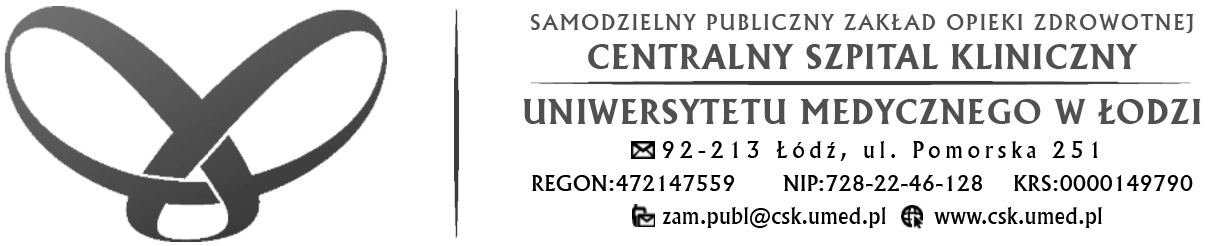 AKTUALIZACJASPECYFIKACJA WARUNKÓW ZAMÓWIENIAPostępowanie prowadzone w trybie przetargu nieograniczonego zgodnie z art. 132 w oparciu o ustawę z dnia 11.09.2019 r. Prawo zamówień publicznych (t.j. Dz.U. 2023 r., poz. 1605 z późn. zm.)Dotyczy postępowania o wartości powyżej 143 000 euro na:
„Dostawa leków w ramach programów lekowych oraz w ramach RDTL dla SP ZOZ CSK UM w Łodzi”Nomenklatura – Wspólny Słownik Zamówień (CPV):33600000-6 	Produkty farmaceutyczne33690000-3 	Różne produkty lecznicze33692000-7	Roztwory leczniczeZP/47/2024Specyfikację zatwierdziła: dr n. med. Monika DomareckaDyrektor Centralnego Szpitala KlinicznegoUniwersytetu Medycznego w ŁodziŁódź, dnia 22.03.2024 r.Aktualizacja z dnia 23.04.2024 r. SPECYFIKACJA WARUNKÓW ZAMÓWIENIA„Dostawa leków w ramach programów lekowych oraz w ramach RDTL dla SP ZOZ CSK UM w Łodzi”Ogłoszenie o zamówieniu opublikowano w Dz.U.U.E. nr: 204705-2024, Numer wydania Dz.U. S: 69/2024, Data publikacji: 08/04/2024Ogłoszenie o zmianie ogłoszenia: Numer publikacji ogłoszenia: 234531-2024 Numer wydania Dz.U. S: 78/2024 Data publikacji: 19/04/2024Ogłoszenie o zmianie ogłoszenia: Numer publikacji ogłoszenia: 247446-2024, Numer wydania Dz.U. S: 82/2024, Data publikacji: 25/04/2024ZP/47/2024SPIS TREŚCINAZWA ORAZ ADRES ZAMAWIAJĄCEGO ADRES STRONY INTERNETOWEJ TRYB UDZIELENIA ZAMÓWIENIA OPIS PRZEDMIOTU ZAMÓWIENIATERMIN WYKONANIA ZAMÓWIENIA INFORMACJA O PRZEDMIOTOWYCH ŚRODKACH DOWODOWYCH PODSTAWY WYKLUCZENIA O KTÓRYCH MOWA W ART. 108 I 109 INFORMACJA O WARUNKACH UDZIAŁU W POSTĘPOWANIU WYKAZ PODMIOTOWYCH ŚRODKÓW DOWODOWYCH INFORMACJE O ŚRODKACH KOMUNIKACJI ELEKTRONICZNEJ, PRZY UŻYCIU KTÓRYCH ZAMAWIAJĄCY BĘDZIE KOMUNIKOWAŁ SIĘ Z WYKONAWCAMI, ORAZ INFORMACJE O WYMAGANIACH TECHNICZNYCH I ORGANIZACYJNYCH SPORZĄDZANIA, WYSYŁANIA I ODBIERANIA KORESPONDENCJI ELEKTRONICZNEJINFORMACJE O SPOSOBIE KOMUNIKOWANIA SIĘ ZAMAWIAJĄCEGO Z WYKONAWCAMI WINNY SPOSÓB NIŻ PRZY UŻYCIU ŚRODKÓW KOMUNIKACJI ELEKTRONICZNEJ, W TYM W PRZYPADKU ZAISTNIENIA JEDNEJ Z SYTUACJI OKREŚLONYCH WART. 65 UST. 1, ART. 66 I ART. 69;WSKAZANIE OSÓB UPRAWNIONYCH DO KOMUNIKOWANIA SIĘ Z WYKONAWCAMI;TERMIN ZWIĄZANIA OFERTĄOPIS SPOSOBU PRZYGOTOWANIA I SKŁADANIA OFERTTERMIN SKŁADANIA OFERTTERMIN OTWARCIA OFERTSPOSÓB OBLICZENIA CENY OPIS KRYTERIÓW OCENY OFERT WRAZ Z PODANIEM WAG TYCH KRYTERIÓW I SPOSOBU OCENY OFERT.INFORMACJE O FORMALNOŚCIACH, JAKIE POWINNY ZOSTAĆ DOPEŁNIONE W CELU ZAWARCIA UMOWY W SPRAWIE ZAMÓWIENIA PUBLICZNEGOPROJEKTOWANE POSTANOWIENIA UMOWY W SPRAWIE ZAMÓWIENIA PUBLICZNEGO, KTÓRE ZOSTANĄ WPROWADZONE UMOWY W SPRAWIE ZAMÓWIENIA PUBLICZNEGOPOUCZENIE O ŚRODKACH OCHRONY PRAWNEJ PRZYSŁUGUJĄCYCH WYKONAWCY WYMAGANIA DOTYCZĄCE WADIUMINFORMACJE DOTYCZĄCE ZABEZPIECZENIA NALEŻYTEGO WYKONANIA UMOWYINFORMACJE DOTYCZĄCE OFERT WARIANTOWYCHINFORMACJE DOTYCZĄCE ZWARCIA UMOWY RAMOWEJINFORMACJE O PRZEWIDYWANYCH ZAMÓWIENIACH, O KTÓRYCH MOWA W ART. 214 UST. 1 PKT. 7 I 8, JEŻELI ZMAWIAJĄCY PRZEWIDUJE UDZIELENIE TAKICH ZAMÓWIEŃ. INFORMACJE DOTYCZĄCE WIZJI LOKALNEJINFORMACJE DOTYCZĄCE WALUT OBCYCHINFORMACJE DOTYCZĄCE ZASTOSOWANIA AUKCJI ELEKTRONICZNEJ INFORMACJE DOTYCZĄCE ZWROTU KOSZTÓW UDZIAŁU W POSTĘPOWANIUWYMAGANIA W ZAKRESIE ZATRUDNIENIA ART. 95 I 96 USTAWYINFORMACJE DOTYCZĄCE ZASTRZEŻENIA MOŻLIWOŚCI UBIEGANIA SIĘ O UDZIELENIE ZAMÓWIENIA ART. 94 USTAWYINFORMACJE DOTYCZĄCE OSOBISTEGO WYKONANIA KLUCZOWYCH ZADAŃ ART. 60 I ART. 121 USTAWY. INFORMACJE DOTYCZĄCE MOŻLIWOŚCI ZŁOŻENIA OFERT W POSTACI KATALOGÓW ELEKTRONICZNYCH ART. 93 USTAWY.OBOWIĄZEK INFORMACYJNY WYNIKAJĄCY Z ART. 13 RODO W PRZYPADKU ZBIERANIA DANYCH OSOBOWYCH BEZPOŚREDNIO OD OSOBY FIZYCZNEJ, KTÓREJ DANE DOTYCZĄ, W CELU ZWIĄZANYM Z POSTĘPOWANIEM O UDZIELENIE ZAMÓWIENIA PUBLICZNEGO.USTALENIA KOŃCOWEZAŁĄCZNIKI DO SWZI. NAZWA ORAZ ADRES ZAMAWIAJĄCEGOZamawiający:		Samodzielny Publiczny Zakład Opieki ZdrowotnejCentralny Szpital Kliniczny Uniwersytetu Medycznego w Łodzi
92-213 Łódź, ul. Pomorska 251tel. (42) 675 75 00II. ADRES STRONY INTERNETOWEJ ZAMAWIAJĄCEGOstrona Zamawiającego: www.csk.umed.pl, http://www.csk.umed.pl/zamowienia-publiczne/e-mail: zam.publ@csk.umed.pladres skrzynki ePUAP: /cskumedlodz/SkrytkaESPstrona prowadzonego postępowania: https://platformazakupowa.pl/pn/csk_umedkorespondencja w sprawie zamówienia: https://platformazakupowa.plW postępowaniu o udzielenie zamówienia  komunikacja między Zamawiającym a Wykonawcami odbywa się za pośrednictwem platformy zakupowej OpenNexus dostępnej pod adresem: https://platformazakupowa.plWymagania techniczne i organizacyjne wysyłania i odbierania dokumentów elektronicznych, elektronicznych kopii dokumentów i oświadczeń oraz informacji przekazywanych przy ich użyciu opisane zostały w Regulaminie Internetowej Platformy zakupowej platformazakupowa.pl Open Nexus Sp. z o. o. https://platformazakupowa.pl/strona/1-regulaminWykonawca winien zapoznać się z treścią niniejszej SWZ. Wszelkie ewentualne uzupełnienia, zmiany i wyjaśnienia treści SWZ będą zamieszczane na stronie internetowej prowadzonego postępowania: https://platformazakupowa.pl/pn/csk_umed. Wykonawcy winni na bieżąco sprawdzać zawartość strony internetowej w celu sprawdzenia, czy zawiera ona ewentualne czynności dokonane przez Zamawiającego, o których mowa powyżej. Za zapoznanie z całością udostępnionych na stronie internetowej dokumentów odpowiada Wykonawca.III. TRYB UDZIELENIA ZAMÓWIENIADotyczy postępowania o wartości powyżej 143 000 euro.Działając w oparciu o ustawę z dnia 11.09.2019 r. Prawo zamówień publicznych (t.j. Dz.U. z 2023 r., poz. 1605 z późn. zm.), zwanej dalej ustawą Pzp, Zamawiający zaprasza do wzięcia udziału w postępowaniu o udzielenie zamówienia publicznego dotyczącego dostawę leków w ramach programów lekowych oraz w ramach RDTL dla SP ZOZ CSK UM w Łodzi.Tryb zamówienia: Działając w oparciu o ustawę z dnia 11.09.2019 r. Prawo zamówień publicznych (t.j. Dz.U. z 2023 r., poz. 1605 z poźn. zm.) zwanej dalej ustawą Pzp, Postępowanie prowadzone jest w trybie przetargu nieograniczonego zgodnie z art. 132. Zamawiający zastosuje w niniejszym postępowaniu postanowienia art. 139 Pzp. Zamawiający najpierw dokona badania i oceny ofert, a następnie dokona kwalifikacji podmiotowej Wykonawcy, którego oferta została najwyżej oceniona, w zakresie braku podstaw wykluczenia oraz spełnianie warunków udziału w postępowaniu.Podstawa prawna opracowania Specyfikacji Warunków Zamówienia: Ustawa z dnia 11 września 2019 r. - Prawo zamówień publicznych (t.j. Dz.U. z 2023 r., poz. 1605 z poźn. zm.),Rozporządzenie Prezesa Rady Ministrów w sprawie sposobu sporządzania i przekazywania informacji oraz wymagań technicznych dla dokumentów elektronicznych oraz środków komunikacji elektronicznej w postępowaniu o udzielenie zamówienia publicznego lub konkursie z dnia 30 grudnia 2020 r. (Dz.U. z 2020 r. poz. 2452),Rozporządzenie Ministra Rozwoju, Pracy i Technologii w sprawie podmiotowych środków dowodowych oraz innych dokumentów lub oświadczeń, jakich może żądać Zamawiający od Wykonawcy z dnia 23 grudnia 2020 r. (Dz.U. z 2020 r. poz. 2415),Obwieszczenie Prezesa Urzędu Zamówień Publicznych z dnia 3 grudnia 2023 r. w sprawie aktualnych progów unijnych, ich równowartości w złotych, równowartości w złotych kwot wyrażonych w euro oraz średniego kursu złotego w stosunku do euro stanowiącego podstawę przeliczania wartości zamówień publicznych lub konkursów (Dz. U. z 2023 r., poz. 1344),ustawa z dnia 16 kwietnia 1993 roku o zwalczaniu nieuczciwej konkurencji (t.j. Dz.U. z 2022 r. poz. 1233),ustawa o dostępie do informacji publicznej (t.j. Dz.U. z 2022 r., poz. 902 ze zm.), ustawa z dnia 23 kwietnia 1964 r. Kodeks cywilny (t.j. Dz.U. z 2023 r., poz. 1610 ze zm.).IV.  OPIS PRZEDMIOTU ZAMÓWIENIAPrzedmiotem zamówienia jest zadanie pn.: „Dostawa leków w ramach programów lekowych oraz w ramach RDTL dla SP ZOZ CSK UM w Łodzi”.Wspólny słownik zamówień CPV: 33690000-3, Różne produkty lecznicze, 33600000-6 Produkty farmaceutyczne, 33692000-7 Roztwory leczniczeSzczegółowy opis i zakres przedmiotu zamówienia określa załącznik nr 2 do Specyfikacji Warunków Zamówienia (SWZ).Zamówienie obejmuje 16 pakietów (części). Zamawiający dopuszcza składanie ofert częściowych. Wykonawca może złożyć ofertę na dowolną liczbę pakietów (części).Podanie nazw handlowych / katalogowych oferowanych produktów leczniczych w załączniku nr 2 jest obowiązkowe. Zamawiający nie dopuszcza możliwości zmiany postaci, gramatury i dawki leków bez jego zgody. Zamawiający może zwrócić się do Wykonawcy o przedłożenie kart charakterystyki produktu, w przypadku uzasadnionych wątpliwości.W przypadku wątpliwości i zastrzeżeń Wykonawca może zwrócić się do Zamawiającego o wyjaśnienie przed terminem składania ofert. Przedstawione w załączniku nr 2 ilości produktów (w okresie obowiązywania umowy) są szacunkowe i nie mogą stanowić podstawy do żądania przez Wykonawcę ich pełnej realizacji. Zamawiający zobowiązuje się do zrealizowania przedmiotu umowy w wysokości minimalnej 50% wartości brutto umowy. W przypadku przekroczenia ilości określonego produktu podanego w SWZ i konieczności dodatkowego zamówienia Wykonawca nie będzie podwyższał ceny. Termin płatności za dostarczony towar: do 60 dni Zamówienia będą realizowane na podstawie częściowych zapotrzebowań zgłaszanych w miarę bieżących potrzeb w okresie obowiązywania umowy. Wykonawca będzie wystawiał i  załączał fakturę do każdorazowej dostawy, wg. wskazań Zamawiającego.Zaoferowany przedmiot zamówienia musi posiadać ważne dokumenty pozwalające na dopuszczenie do obrotu na terytorium Rzeczypospolitej Polskiej zgodnie z przepisami odpowiednio:ustawy z dnia 6 września 2001 r. – Prawo Farmaceutyczne (t.j. Dz. U. z 2022 r., poz. 2301 ze zm.) – nie dotyczy produktów leczniczych sprowadzanych w trybie importu docelowego; ustawy z dnia 07 kwietnia 2022 r. o wyrobach medycznych (t.j. Dz. U. z 2022 r., poz. 974 ze zm.)ustawy z dnia 25 sierpnia 2006 r. o bezpieczeństwie żywności i żywienia (t.j. Dz. U. z 2023 r., poz. 1448 ze zm.) oraz Rozporządzenia Ministra Zdrowia w sprawie środków spożywczych specjalnego przeznaczenia żywieniowego (t.j. Dz. U. z 2015 r., poz. 1026) – o ile dotyczy, a także musi spełniać wymagania określone przez Zamawiającego w Specyfikacji Warunków Zamówienia, w szczególności warunki określone w opisie przedmiotu zamówienia.Uwaga: 
Zamawiający zastrzega sobie możliwość zażądania potwierdzenia wiarygodności przedstawionych przez Wykonawcę danych we wszystkich dostępnych źródłach w tym u producenta.Ewentualne użycie w dokumentacji określeń i nazw własnych ma jedynie charakter przykładowy i służy określeniu klasy i jakości materiałów. Jeżeli w opisie przedmiotu zamówienia znajdują się wskazania znaków towarowych, patentów lub pochodzenia, źródła lub szczególnego procesu, który charakteryzuje produkty lub usługi dostarczane przez konkretnego Wykonawcę, jeżeli mogłoby to doprowadzić do uprzywilejowania lub wyeliminowania niektórych Wykonawców lub produktów, chyba że jest to uzasadnione specyfiką przedmiotu zamówienia i Zamawiający nie może opisać przedmiotu zamówienia za pomocą dostatecznie dokładnych określeń, a wskazaniu takiemu towarzyszą wyrazy „lub równoważny”., Wykonawca może zaoferować przedmioty równoważne. Zamawiający wymaga, aby użyte materiały, o ile są inne, posiadały parametry jakościowe i techniczne nie gorsze niż określone w przedmiocie zamówienia. Wykazanie równoważności zaoferowanego przedmiotu spoczywa na Wykonawcy.Przedsiębiorcy prowadzący obrót hurtowy produktami leczniczymi zobowiązani są do przestrzegania wymogów określonych w Rozporządzeniu Ministra Zdrowia w sprawie wymagań Dobrej Praktyki Dystrybucyjnej (t.j. Dz. U. z 2017 r., poz. 509), w tym wymogów dotyczących transportu produktów leczniczych w odpowiedniej temperaturze, zgonie z zaleceniami producenta. Na Wykonawcy spoczywa obowiązek udokumentowania, że transport produktów leczniczych przebiegał w wymaganej temperaturze. Pomiar temperatury winien być dokonywany przy użyciu urządzeń poddanych kalibracji. Zamawiający zastrzega sobie otrzymanie wydruku potwierdzającego wartość temperatury przy każdej dostawie, mając na celu sprawdzenie czy zamówione produkty lecznicze przewożone są w odpowiedniej temperaturze, poprzez sprawdzenie wydruku z urządzenia rejestrującego temperaturę podczas transportu. Zamawiający uzna wskazania urządzenia za prawidłowe, jeżeli urządzenie służące do monitorowania temperatury będzie posiadać dokument potwierdzający poprawność jego wskazań (dokument potwierdzający jego kalibrację) – z zastrzeżeniem, iż bezwzględnym obowiązkiem Wykonawcy jest przekazanie wydruku z rejestratora temperatur z transportu. Przekazanie danych temperaturowych z dostawy odbywa się w momencie przekazania dostawy (produktów) w Aptece – NIE DOPUSZCZA się przekazania informacji z rejestratora temperatury po kilku godzinach od dostawy - przyjęcia towaru. Zamawiający dopuszcza przesłanie rejestru temperatur w godzinę po dostawie (od przyjęcia towaru) na adres mailowy Zamawiającego, w szczególności: sporna.apteka@csk.umed.pl, lub farmacja.ckd@csk.umed.pl lub na adres e-mail wskazany wg. właściwości zamówienia.Zamawiający uzna wskazania urządzenia za prawidłowe, jeżeli urządzenie służącePodane ilości produktów są wartościami szacunkowymi i nie mogą stanowić podstawy do żądania przez Wykonawcę  pełnej realizacji określonych wielkości i ilości dostaw podanych w SWZ przez Zamawiającego. Ilość zamawianego produktu, w ramach realizacji umowy może ulec zmniejszeniu lub zwiększeniu w ramach poszczególnych pozycji asortymentowych w zależności od rzeczywistych potrzeb Zamawiającego. Zamawiający zgodnie z art. 441 ust. 1 korzysta z prawa opcji, w związku z czym precyzuje: określenie rodzaju i maksymalnej wartości: zamówienie o dodatkowe – do max. 80% ilości produktów (wielkości świadczenia) przedstawionych w SWZ – chyba że w opisie danego pakietu wskazano inaczej. W takim przypadku warunki realizacji pozostają bez zmian. określenie okoliczności skorzystania z opcji: w związku z ewentualną koniecznością zakupu dodatkowych produktów wynikających z braku możliwości przewidzenia liczby hospitalizowanych pacjentów. powyższe nie modyfikuje ogólnego charakteru umowy. Termin ważności dostarczanych produktów:dla produktów leczniczych min. 12 m-cy licząc od dnia dostawy, chyba, że Zamawiający wskazał inaczej w informacjach pod tabelą w Formularzu cenowym – załącznik nr 2 do SWZ;dla kontrastów min. 12 m-cy licząc od dnia dostawy (o ile dotyczy);dla wyrobów medycznych min. 12 m-cy licząc od dnia dostawy (o ile dotyczy);dla produktów do żywienia dojelitowego i pozajelitowego, żywności przeznaczonej dla niemowląt i małych dzieci oraz produktów spożywczych specjalnego przeznaczenia medycznego termin ważności winien być w dniu dostawy nie krótszy niż połowa terminu ważności gwarantowanego przez producenta (o ile dotyczy).V. TERMIN WYKONANIA ZAMÓWIENIA Termin realizacji zamówieniaDostawy zamówień cząstkowych będą realizowane zgodnie z bieżącym zapotrzebowaniem Zamawiającego, w okresie:Pakiet Nr 1 – 13: 22 miesiące od dnia podpisania umowy,Pakiet Nr 14: 12 miesięcy od dnia podpisania umowy.Pakiet Nr 15: 12 miesięcy od dnia podpisania umowy.Pakiet Nr 16: 6 miesięcy od dnia podpisania umowy.Wymagany przez Zamawiającego termin dostawy zamówień cząstkowych:Termin realizacji zamówień standardowych – w ciągu max. 48 godzin (dni robocze pn-pt).Termin realizacji zamówień pilnych – w ciągu max. 24 godzin (dni robocze pn-pt).Termin realizacji zamówień „Na Ratunek Życia” – w ciągu max 6 godzin (Zamawiający wymaga dostawy produktów leczniczych w trybie Na Ratunek Życia w soboty, niedziele i w święta oraz bezpośredniego numeru kontaktowego z osobą realizującą zamówienie od strony Wykonawcy) – w przypadku wątpliwości czy dany lek jest przez Zamawiającego traktowany jako lek „na ratunek życia” (o ile dotyczy).W/w warunki nie dotyczą leków sprowadzanych w trybie importu docelowego.Termin realizacji zamówień standardowych stanowi kryterium oceny ofert, opisane szczegółowo w rozdziale XVIII.Miejsce wykonania zamówienia:Towar będzie dostarczany przez Wykonawcę do magazynów/Aptek Zamawiającego zlokalizowanych w Łodzi – wg. wskazań Zamawiającego, w szczególności: ul. Pomorska 251, ul. Pankiewicza 16 (ul. Sporna 36/50), ul. Czechosłowacka 8/10, transportem Wykonawcy lub za pośrednictwem firmy kurierskiej, odpowiadającym rygorom sanitarnym i zapewniającym wymaganą jakość przewozu. Zamawiający będzie każdorazowo określał miejsce dostawy towaru w składanym zamówieniu. Transport i rozładowanie towaru do magazynów Zamawiającego będą się odbywały na koszt i ryzyko Wykonawcy.  Dostawy towaru mogą odbywać się w godzinach: 8:00 – 14:00 w dni robocze (pon.– pt.).VI. INFORMACJA O PRZEDMIOTOWYCH ŚRODKACH DOWODOWYCH  W celu potwierdzenia zgodności oferowanych dostaw z wymaganiami, cechami określonymi w opisie przedmiotu zamówienia, zgodnie z art. 104-106 Ustawy Pzp Zamawiający żąda złożenia wraz z ofertą:Oświadczenia - Załącznik nr 6 do SWZ, iż Wykonawca posiada i na żądanie Zamawiającego na każdym etapie postępowania przedłoży dokumenty umożliwiające weryfikację zgodności oferowanego produktu z wymaganiami Zamawiającego określonymi w SWZ, w szczególności dokumenty potwierdzające dopuszczenie do obrotu na terytorium Rzeczypospolitej Polskiej oferowanych produktów zgodnie z wymogami: ustawy z dnia 6 września 2001 r. – Prawo Farmaceutyczne (t.j. Dz. U. z 2022 r., poz. 2301 ze zm.) – nie dotyczy produktów leczniczych sprowadzanych w trybie importu docelowego;ustawy z dnia 7 kwietnia 2022 r. o wyrobach medycznych (t.j. Dz.U. z 2022 r., poz. 974 ze zm.) – o ile dotyczyustawy z dnia 25 sierpnia 2006 r. o bezpieczeństwie żywności i żywienia (t.j. Dz. U. z 2023 r. poz. 1148 ze zm.) oraz Rozporządzenia Ministra Zdrowia w sprawie środków spożywczych specjalnego przeznaczenia żywieniowego (t.j. Dz. U. z 2015 r., poz. 1026) – o ile dotyczy.Jeżeli Wykonawca nie złoży przedmiotowych środków dowodowych lub złożone przedmiotowe środki dowodowe okażą się niekompletne, Zamawiający wezwie do ich złożenia lub uzupełnienia w wyznaczonym terminie.Przepisu ust. 2 nie stosuje się, jeżeli przedmiotowy środek dowodowy służy potwierdzeniu zgodności z cechami lub kryteriami określonymi w opisie kryteriów oceny ofert lub, pomimo złożenia przedmiotowego środka dowodowego, oferta podlega odrzuceniu albo zachodzą przesłanki unieważnienia postępowania.Zamawiający może żądać od Wykonawców wyjaśnień dotyczących treści przedmiotowych środków dowodowych.VII. PODSTAWY WYKLUCZENIA, O KTÓRYCH MOWA W ART. 108 UST. 1 ORAZ 109 UST. 1 PZPWykonawca podlega wykluczeniu w okolicznościach, o których mowa w art. 108 ust. 1 oraz 109 ust. 1 Ustawy Pzp.Uwaga: zgodnie z art. 110 ust. 2 Wykonawca nie podlega wykluczeniu w okolicznościach określonych w art. 108 ust. 1 pkt 1, 2 i 5 lub art. 109 ust. 1 pkt 2-5 i 7-10 Pzp, jeżeli udowodni Zamawiającemu, że spełnił łącznie następujące przesłanki:naprawił lub zobowiązał się do naprawienia szkody wyrządzonej przestępstwem, wykroczeniem lub swoim nieprawidłowym postępowaniem, w tym poprzez zadośćuczynienie pieniężne; wyczerpująco wyjaśnił fakty i okoliczności związane z przestępstwem, wykroczeniem lub swoim nieprawidłowym postępowaniem oraz spowodowanymi przez nie szkodami, aktywnie współpracując odpowiednio z właściwymi organami, w tym organami ścigania, lub Zamawiającym;podjął konkretne środki techniczne, organizacyjne i kadrowe, odpowiednie dla zapobiegania dalszym przestępstwom, wykroczeniom lub nieprawidłowemu postępowaniu, w szczególności: zerwał wszelkie powiązania z osobami lub podmiotami odpowiedzialnymi za nieprawidłowe postępowanie Wykonawcy, zreorganizował personel, wdrożył system sprawozdawczości i kontroli, utworzył struktury audytu wewnętrznego do monitorowania przestrzegania przepisów, wewnętrznych regulacji lub standardów, wprowadził wewnętrzne regulacje dotyczące odpowiedzialności i odszkodowań za nieprzestrzeganie przepisów, wewnętrznych regulacji lub standardów.Zamawiający ocenia, czy podjęte przez Wykonawcę czynności, o których mowa w pkt. 3), są wystarczające do wykazania jego rzetelności, uwzględniając wagę i szczególne okoliczności czynu Wykonawcy. Jeżeli podjęte przez Wykonawcę czynności, o których mowa w pkt. 3, nie są wystarczające do wykazania jego rzetelności, Zamawiający wyklucza Wykonawcę.Wykonawca może zostać wykluczony przez Zamawiającego na każdym etapie postępowania o udzielenie zamówienia.Wykluczenie Wykonawcy następuje zgodnie z art. 111 ustawy Pzp.Z postępowania o udzielenie zamówienia publicznego wyklucza się Wykonawców na podstawie art. 7 ust. 1 Ustawy z dnia 13 kwietnia 2022 r. o szczególnych rozwiązaniach w zakresie przeciwdziałania wspieraniu agresji na Ukrainę oraz służących ochronie bezpieczeństwa narodowego, (t.j. Dz. U. 2022 poz. 835), zwana dalej „UOBN”. Zgodnie z art. art. 7 ust. 1 UOBN z postępowania o udzielenie zamówienia Zamawiający wyklucza: Wykonawcę oraz uczestnika konkursu wymienionego w wykazach określonych w rozporządzeniu 765/2006 i rozporządzeniu 269/2014 albo wpisanego na listę na podstawie decyzji w sprawie wpisu na listę rozstrzygającej o zastosowaniu środka, o którym mowa w art. 1 pkt 3 ustawy;Wykonawcę oraz uczestnika konkursu, którego beneficjentem rzeczywistym w rozumieniu ustawy z dnia 1 marca 2018 r. o przeciwdziałaniu praniu pieniędzy oraz finansowaniu terroryzmu (t.j. Dz. U. z 2022 r. poz. 593 i 655) jest osoba wymieniona w wykazach określonych w rozporządzeniu 765/2006 i rozporządzeniu 269/2014 albo wpisana na listę lub będąca takim beneficjentem rzeczywistym od dnia 24 lutego 2022 r., o ile została wpisana na listę na podstawie decyzji w sprawie wpisu na listę rozstrzygającej o zastosowaniu środka, o którym mowa w art. 1 pkt 3 ustawy;Wykonawcę oraz uczestnika konkursu, którego jednostką dominującą w rozumieniu art. 3 ust. 1 pkt 37 ustawy z dnia 29 września 1994 r. o rachunkowości (Dz. U. z 2021 r. poz. 217, 2105 i 2106), jest podmiot wymieniony w wykazach określonych w rozporządzeniu 765/2006 i rozporządzeniu 269/2014 albo wpisany na listę lub będący taką jednostką dominującą od dnia 24 lutego 2022 r., o ile został wpisany na listę na podstawie decyzji w sprawie wpisu na listę rozstrzygającej o zastosowaniu środka, o którym mowa w art. 1 pkt 3 ustawy.Wykluczenie, o którym mowa w ust. 6.1. następować będzie na okres trwania ww. okoliczności. W przypadku Wykonawcy lub uczestnika konkursu wykluczonego na podstawie art. 7 ust. 1 UOBN, Zamawiający odrzuca ofertę takiego Wykonawcy. Z postępowania o udzielenie zamówienia publicznego wykluczy się Wykonawców na podstawie art. 5k rozporządzenia 833/2014 z dnia 31 lipca 2014 r. dotyczącego środków ograniczających w związku z działaniami Rosji destabilizującymi sytuację na Ukrainie (Dz. Urz. UE nr L 229 z 31.7.2014, str. 1) w brzmieniu nadanym rozporządzeniem 2022/576. będącego obywatelem rosyjskim lub osobą fizyczną lub prawną, podmiotem lub organem z siedzibą w Rosji;będącego osobą prawną, podmiotem lub organem, do których prawa własności bezpośrednio lub pośrednio w ponad 50 % należą do podmiotu, o którym mowa w pkt 6.3.1.;będącego osobą fizyczną lub prawną, podmiotem lub organem działającym w imieniu lub pod kierunkiem podmiotu, o którym mowa w pkt 6.3.1. lub 6.3.2.,w tym podwykonawców, dostawców lub podmiotów, na których zdolności polega się w rozumieniu dyrektyw w sprawie zamówień publicznych, w przypadku gdy przypada na nich ponad 10 % wartości zamówienia.Zamawiający będzie weryfikował przesłanki wykluczenia, na podstawie: wykazów określonych w rozporządzeniu 765/2006 i rozporządzeniu 269/2014,listy Ministra właściwego do spraw wewnętrznych obejmującej osoby i podmioty, wobec których są stosowane środki, o których mowa w art. 1 UOBN.VIII.	INFORMACJA O WARUNKACH UDZIAŁU W POSTĘPOWANIUZgodnie z art. 112 ust. 2 Ustawy, o udzielenie zamówienia publicznego mogą ubiegać się Wykonawcy, którzy spełniają warunki dotyczące:zdolności do występowania w obrocie gospodarczym – Zamawiający nie precyzuje warunku w tym zakresie uprawnień do prowadzenia określonej działalności gospodarczej lub zawodowej, o ile wynika to z odrębnych przepisów: Wykonawca spełni warunek, jeżeli wykaże, że posiada uprawnienia do obrotu (sprzedaży) produktami leczniczymi będącymi przedmiotem zamówienia i określonymi w części zamówienia, na którą Wykonawca składa ofertę, tj. uzyskał zezwolenie, wydane przez Głównego Inspektora Farmaceutycznego na prowadzenie hurtowni farmaceutycznej oraz zezwolenie na sprzedaż środków odurzających i psychotropowych (o ile dotyczy), zgodnie z przepisami ustawy z dnia 6 września 2001 r. Prawo farmaceutyczne (t.j. Dz. U. z 2022 r., poz. 2301 ze zm.),sytuacji ekonomicznej lub finansowej - Zamawiający nie precyzuje warunku w tym zakresie zdolności technicznej lub zawodowej - Zamawiający nie precyzuje warunku w tym zakresie Warunek dotyczący uprawnień do prowadzenia określonej działalności gospodarczej lub zawodowej, o którym mowa w art. 112 ust. 2 pkt 2, jest spełniony, jeżeli co najmniej jeden z wykonawców wspólnie ubiegających się o udzielenie zamówienia posiada uprawnienia do prowadzenia określonej działalności gospodarczej lub zawodowej i zrealizuje dostawy, do których realizacji te uprawnienia są wymagane – zgodnie z art. 117 ust. 2. W przypadku, o którym mowa w pkt. 2, Wykonawcy wspólnie ubiegający się o udzielenie za-mówienia dołączają odpowiednio do wniosku o dopuszczenie do udziału w postępowaniu albo do oferty oświadczenie, z którego wynika, które dostawy wykonają poszczególni Wykonawcy.IX. WYKAZ OŚWIADCZEŃ I DOKUMENTÓW SKŁADANYCH PRZEZ WYKONAWCĘ WRAZ Z OFERTĄ – I etap Zamawiający przewiduje odwróconą kolejność oceny, w związku z czym Zamawiający informuje o uprzedniej ocenie ofert, zgodnie z art. 139 ustawy Pzp tj. Zamawiający najpierw dokona badania i oceny ofert, a następnie dokona kwalifikacji podmiotowej Wykonawcy, którego oferta została najwyżej oceniona, w zakresie braku podstaw wykluczenia oraz spełniania warunków udziału w postępowaniu. Wykonawca nie jest obowiązany do złożenia wraz z ofertą oświadczenia o niepodleganiu wykluczeniu, spełnieniu warunków udziału w postępowaniu, o którym mowa w art. 125 ust. 1 ustawy.
IX.I. Wykonawca składa wraz z ofertą: FORMULARZ OFERTOWY - wypełniony i sporządzony z wykorzystaniem wzoru stanowiącego Załącznik Nr 1 - zawierający w szczególności: łączną cenę ofertową brutto, zobowiązanie dotyczące terminu realizacji zamówienia i warunków płatności, oświadczenie o okresie związania ofertą oraz o akceptacji wszystkich postanowień SWZ i wzoru umowy, który winien być złożony w formie oryginału podpisany kwalifikowanym podpisem elektronicznym – Załącznik nr 1.FORMULARZ ASORTYMENTOWO-CENOWY: Załącznik nr 2 do SWZ, który winien być złożony w formie oryginału podpisany kwalifikowanym podpisem elektronicznym. Ww. załączniki nie podlegają procedurze uzupełnienia i z tego względu niezłożenie opisu oferowanego przedmiotu spowoduje odrzucenie oferty. Nadto, wszystkie pozycje opisu muszą być wypełnione pod rygorem odrzucenia oferty. Opis winien zawierać istotne elementy będące przedmiotem przyszłej umowy tj. nazwy bądź inne wyczerpujące dane techniczne wymagane i wskazane przez Zamawiającego w odpowiednich miejscach opisu oferowanego wyrobu, umożliwiające Zamawiającemu identyfikację konkretnego oferowanego przedmiotu, w celu weryfikacji ich zgodności z wymaganiami określonymi przez Zamawiającego w Opisie przedmiotu zamówienia. Wykonawca wypełnia oraz podpisuje i załącza do oferty formularz asortymentowo – cenowy – Załącznik nr 2.PEŁNOMOCNICTWO - do reprezentowania Wykonawcy osoby /osób, podpisującej/ podpisujących ofertę, dokumenty lub oświadczenia załączone do oferty:Uprawnienie musi bezpośrednio wynikać z dokumentu stwierdzającego status prawny Wykonawcy (odpisu z właściwego rejestru lub z centralnej ewidencji i informacji o działalności gospodarczej). Jeżeli pełnomocnictwo takie nie wynika wprost z dokumentu stwierdzającego status prawny Wykonawcy to do oferty należy dołączyć pełnomocnictwo w postaci elektronicznej opatrzone kwalifikowanym podpisem elektronicznym osób wskazanych w dokumencie stwierdzającym status prawny Wykonawcy (odpisie z właściwego rejestru lub z centralnej ewidencji i informacji o działalności gospodarczej) lub notarialnie poświadczoną kwalifikowanym podpisem elektronicznym kopię pełnomocnictwa tj. podpisaną kwalifikowanym podpisem elektronicznym przez notariusza.Jeżeli z dokumentu określającego status prawny Wykonawcy lub pełnomocnictwa wynika, iż do reprezentowania Wykonawcy upoważnionych jest łącznie kilka osób, ofertę wraz z załącznikami podpisują wszystkie te osoby.Wykonawcy mogą wspólnie ubiegać się o udzielenie zamówienia. W takim przypadku, Wykonawcy ustanawiają pełnomocnika do reprezentowania ich w postępowaniu o udzielenie zamówienia albo reprezentowania w postępowaniu i zawarcia umowy w sprawie zamówienia publicznego. Dokument potwierdzający ustanowienie pełnomocnika powinien zawierać wskazanie postępowania o zamówienie publiczne, którego dotyczy, Wykonawców ubiegających się wspólnie o udzielenie zamówienia, ustanowionego pełnomocnika oraz zakres jego umocowania. Pełnomocnictwo winno być podpisane przez wszystkich tych Wykonawców ubiegających się wspólnie o zamówienie publiczne, którzy ustanawiają pełnomocnika. Podpisy muszą zostać złożone przez osoby uprawnione do składania oświadczeń woli wymienione we właściwym rejestrze lub wpisie do centralnej ewidencji i informacji o działalności gospodarczej. Dokument pełnomocnictwa należy przedstawić w postaci elektronicznej opatrzonej kwalifikowanym podpisem elektronicznym - oryginału lub notarialnie poświadczonej kopii. Oferta winna być podpisana przez każdego z Wykonawców wspólnie ubiegających się o udzielenie zamówienia lub upoważnionego pełnomocnika.Jeżeli oferta Wykonawców wspólnie ubiegających się o zamówienie zostanie wybrana, Zamawiający może żądać przed zawarciem umowy w sprawie zamówienia publicznego umowy regulującej współpracę tych podmiotów. OŚWIADCZENIE WYKONAWCÓW WSPÓLNIE UBIEGAJĄCYCH SIĘ O UDZIELENIE ZAMÓWIENIA – Załącznik nr 5.PRZEDMIOTOWE ŚRODKI DOWODOWE wskazane w Rozdziale VI SWZ. IX.II. WYKAZ  PODMIOTOWYCH ŚRODKÓW DOWODOWYCH oraz innych dokumentów lub oświadczeń SKŁADANYCH NA WEZWANIE ZAMAWIAJĄCEGO PRZEZ WYKONAWCĘ, KTÓREGO OFERTA ZOSTANIE NAJWYŻEJ OCENIONA:OŚWIADCZENIE, o którym mowa w art. 125 ust. 1 ustawy Pzp (JEDZ) - oświadczenie o niepodleganiu wykluczeniu, spełnianiu warunków udziału w postępowaniu, w zakresie wskazanym przez Zamawiającego. Oświadczenie, składa się na formularzu jednolitego europejskiego dokumentu zamówienia, sporządzonym zgodnie ze wzorem standardowego formularza określonego w rozporządzeniu wykonawczym Komisji (UE) 2016/7 z dnia 5 stycznia 2016 r. ustanawiającym standardowy formularz jednolitego europejskiego dokumentu zamówienia (Dz. Urz. UE L 3 z 06.01.2016, str. 16), zwanego dalej „jednolitym dokumentem”.JEDZ składa Wykonawca pod rygorem nieważności w formie elektronicznej. Powyższe oznacza, że JEDZ powinien mieć postać elektroniczną oraz zostać opatrzony kwalifikowanym podpisem elektronicznym przez osoby należycie umocowane do złożenia tego oświadczenia; W przypadku wspólnego ubiegania się o zamówienie przez Wykonawców, oświadczenie, o którym mowa w pkt 1.1, składa każdy z Wykonawców. Oświadczenia te potwierdzają brak podstaw wykluczenia oraz spełnianie warunków udziału w postępowaniu w zakresie, w jakim każdy z Wykonawców wykazuje spełnianie warunków udziału w postępowaniu. FORMA JEDZZamawiający dopuszcza w szczególności następujący format przesyłanych danych: .pdf, .doc, .docx, .rtf, .odt.1.Wykonawca wypełnia JEDZ, tworząc dokument elektroniczny. Może korzystać z narzędzia ESPD lub innych dostępnych narzędzi lub oprogramowania, które umożliwiają wypełnienie JEDZ i utworzenie dokumentu elektronicznego, w szczególności w jednym z ww. formatów. Po stworzeniu lub wygenerowaniu przez Wykonawcę dokumentu elektronicznego JEDZ, Wykonawca podpisuje ww. dokument kwalifikowanym podpisem elektronicznym, wystawionym przez dostawcę kwalifikowanej usługi zaufania, będącego podmiotem świadczącym usługi certyfikacyjne - podpis elektroniczny, spełniające wymogi bezpieczeństwa określone w ustawie z dnia 5 września 2016 r. – o usługach zaufania oraz identyfikacji elektronicznej. SPOSÓB WYPEŁNIANIA JEDZ Wykonawca może złożyć JEDZ korzystając z zamieszczonego na stronie internetowej Zamawiającego formularza JEDZ (ESPD) w formacie XML który należy wypełnić przy wykorzystaniu systemu dostępowego zamieszczonego na stronie internetowej: https://espd.uzp.gov.pl/Czynności jakie muszą zostać wykonane w celu wypełnienia JEDZ (ESPD) ze strony internetowej na której został udostępniony dokument SWZ wraz załącznikami do przedmiotowego postępowania należy pobrać plik w formacie XML, o nazwie „Jednolity Europejski Dokument Zamówień (ESPD)” - plik musi być zapisany na dysku Wykonawcy. korzystając z serwisu JEDZ tj. wchodząc na stronę UZP: http://espd.uzp.gov.plnależy dokonać załadowania pliku i można rozpocząć wypełnianie dokumentu w wersji elektronicznej.wybrać odpowiednią wersję językową (pl - Polski). wybrać opcję „JESTEM WYKONAWCĄ”. następnie Wykonawca musi zaznaczyć pole „Zaimportować ESPD”. Wykonawca musi „załadować dokument” poprzez wybór dokumentu zapisanego na dysku, o którym mowa powyżej. po dokonaniu powyższych czynności należy wcisnąć przycisk „DALEJ”. wypełnić formularz, zapisać na dysku wypełniony formularz, dalej postępować zgodnie z wytycznymi zawartymi w instrukcji.Przy wypełnianiu formularza JEDZ (ESPD) Wykonawcy mogą skorzystać z instrukcji jego wypełniania zamieszczonej na stronie internetowej Urzędu Zamówień Publicznych pod adresem: https://www.gov.pl/web/uzp/jednolity-europejski-dokument-zamowienia W celu potwierdzenia braku podstaw wykluczenia Wykonawcy z udziału w postępowaniu Zamawiający na podstawie art. 126 ustawy Pzp wezwie Wykonawcę, którego oferta zostanie najwyżej oceniona do złożenia w terminie nie krótszym niż 10 dni, aktualnych na dzień złożenia podmiotowych środków dowodowych:INFORMACJI Z KRAJOWEGO REJESTRU KARNEGO w zakresie: art. 108 ust. 1 pkt 1 i 2 ustawy Pzp, art. 108 ust. 1 pkt 4 ustawy Pzp, dotyczącej orzeczenia zakazu ubiegania się o zamówienie publiczne tytułem środka karnego,art. 109 ust. 1 pkt. 2 lit. a ustawy Pzp,art. 109 ust. 1 pkt. 2 lit. b ustawy Pzp – dotyczącej ukarania za wykroczenie, za które wymierzono karę aresztu,art. 109 ust. 1 pkt 3 ustawy Pzp– dotyczącej skazania za przestępstwo lub ukarania za wykroczenie, za które wymierzono karę aresztu– sporządzonej nie wcześniej niż 6 miesięcy przed jej złożeniem. OŚWIADCZENIA WYKONAWCY, W ZAKRESIE ART. 108 UST. 1 PKT 5 USTAWY Pzp, o braku przynależności do tej samej grupy kapitałowej w rozumieniu ustawy z dnia 16 lutego 2007 r. o ochronie konkurencji i konsumentów (t.j. Dz. U. z 2023 r. poz. 1689 ze zm.), z innym Wykonawcą, który złożył odrębną ofertę, ofertę częściową, albo oświadczenia o przynależności do tej samej grupy kapitałowej wraz z dokumentami lub informacjami potwierdzającymi przygotowanie oferty, oferty częściowej niezależnie od innego Wykonawcy należącego do tej samej grupy kapitałowej – Załącznik nr 7; Zaświadczenia właściwego naczelnika urzędu skarbowego potwierdzającego, że Wykonawca nie zalega z opłacaniem podatków i opłat, w zakresie art. 109 ust. 1 pkt 1 ustawy Pzp, wystawionego nie wcześniej niż 3 miesiące przed jego złożeniem, a w przypadku zalegania z opłacaniem podatków lub opłat wraz z zaświadczeniem Zamawiający żąda złożenia dokumentów potwierdzających, że odpowiednio przed upływem terminu składania ofert Wykonawca dokonał płatności należnych podatków lub opłat wraz z odsetkami lub grzywnami lub zawarł wiążące porozumienie w sprawie spłat tych należności; Zaświadczenia albo innego dokumentu właściwej terenowej jednostki organizacyjnej Zakładu Ubezpieczeń Społecznych lub właściwego oddziału regionalnego lub właściwej placówki terenowej Kasy Rolniczego Ubezpieczenia Społecznego potwierdzające, że Wykonawca nie zalega z opłacaniem składek na ubezpieczenia społeczne i zdrowotne, w zakresie art. 109 ust. 1 pkt 1 ustawy Pzp, wystawionego nie wcześniej niż 3 miesiące przed jego złożeniem, a w przypadku zalegania z opłacaniem składek na ubezpieczenia społeczne lub zdrowotne wraz z zaświadczeniem albo innym dokumentem Zamawiający żąda złożenia dokumentów potwierdzających, że odpowiednio przed upływem terminu składania ofert Wykonawca dokonał płatności należnych składek na ubezpieczenia społeczne lub zdrowotne wraz odsetkami lub grzywnami lub zawarł wiążące porozumienie w sprawie spłat tych należności; Odpisu lub informacji z Krajowego Rejestru Sądowego lub z Centralnej Ewidencji i Informacji o Działalności Gospodarczej, w zakresie art. 109 ust. 1 pkt 4 ustawy Pzp, sporządzonych nie wcześniej niż 3 miesiące przed jej złożeniem, jeżeli odrębne przepisy wymagają wpisu do rejestru lub ewidencji; Oświadczenia wykonawcy o aktualności informacji zawartych w oświadczeniu, o którym mowa w art. 125 ustawy Pzp (JEDZ), w zakresie podstaw wykluczenia z postępowania wskazanych przez zamawiającego, o których mowa w:art. 108 ust. 1 pkt 3 ustawy Pzp,art. 108 ust. 1 pkt 4 ustawy Ppz, dotyczących orzeczenia zakazu ubiegania się o zamówienie publiczne tytułem środka zapobiegawczego,art. 108 ust. 1 pkt 5 ustawy Pzp, dotyczących zawarcia z innymi wykonawcami porozumienia mającego na celu zakłócenie konkurencji,art. 108 ust. 1 pkt 6 ustawy Pzp,art. 109 ust. 1 pkt 1 ustawy Pzp, odnośnie do naruszenia obowiązków dotyczących płatności podatków i opłat lokalnych, o których mowa w ustawie z dnia 12 stycznia 1991 r. o podatkach i opłatach lokalnych, art. 109 ust. 1 pkt 2 lit. b ustawy Pzp, dotyczących ukarania za wykroczenie, za które wymierzono karę ograniczenia wolności lub karę grzywny, art. 109 ust. 1 pkt 2 lit. c ustawy Pzp, art. 109 ust. 1 pkt 3 ustawy Pzp, dotyczących ukarania za wykroczenie, za które wymierzono karę ograniczenia wolności lub karę grzywny, art. 109 ust. 1 pkt 5–10 ustawy Pzp.oświadczenie dotyczące przepisów sankcyjnych związanych z wojną w Ukrainie - Załącznik nr 3B do SWZ.W przypadku Wykonawców wspólnie ubiegających się o udzielenie zamówienia podmiotowe środki dowodowe,  o których mowa w pkt 1-7 składa każdy z Wykonawców.Wykonawca, który polega na zdolnościach technicznych lub zawodowych na zasadach określonych w art. 118 ustawy Pzp zobowiązany będzie do przedstawienia podmiotowych środków dowodowych, o których mowa w pkt 1-7, dotyczących tych podmiotów, potwierdzających, że nie zachodzą wobec tych podmiotów podstawy wykluczenia z postępowania.W celu wykazania spełniania warunków udziału w postępowaniu Zamawiający na podstawie art. 126 ustawy Pzp wezwie Wykonawcę, którego oferta zostanie najwyżej oceniona do złożenia w terminie nie krótszym niż 10 dni, aktualnych na dzień złożenia podmiotowych środków dowodowych:Zezwolenie na prowadzenie hurtowni farmaceutycznej wydane przez Głównego Inspektora Farmaceutycznego na podstawie przepisów ustawy z dnia 6 września 2001 r. Prawo farmaceutyczne (t.j. Dz. U. z 2022 r., poz. 2301 ze zm.),Zezwolenie na sprzedaż środków odurzających i psychotropowych na podstawie art. 74 ust. 5 ustawy z dnia 6 września 2001 r. Prawo farmaceutyczne (t.j. Dz. U. z 2022 r., poz. 2301 ze zm.) - o ile dotyczy pakietu, na który Wykonawca składa ofertę.Dokumenty od Wykonawców zagranicznych. Jeżeli Wykonawca ma siedzibę lub miejsce zamieszkania poza granicami Rzeczypospolitej Polskiej, zamiast:informacji z Krajowego Rejestru Karnego - składa informację z odpowiedniego rejestru, takiego jak rejestr sądowy, albo, w przypadku braku takiego rejestru, inny równoważny dokument wydany przez właściwy organ sądowy lub administracyjny kraju, w którym Wykonawca ma siedzibę lub miejsce zamieszkania lub miejsce zamieszkania ma osoba, której dotyczy informacja albo dokument; zaświadczenia właściwego naczelnika urzędu skarbowego, zaświadczenia albo innego dokumentu potwierdzającego, że Wykonawca nie zalega z opłacaniem składek na ubezpieczenia społeczne lub zdrowotne, lub odpisu albo informacji z Krajowego Rejestru Sądowego lub z Centralnej Ewidencji i Informacji o Działalności Gospodarczej, składa dokument lub dokumenty wystawione w kraju, w którym Wykonawca ma siedzibę lub miejsce zamieszkania, potwierdzające odpowiednio, że: \nie naruszył obowiązków dotyczących płatności podatków, opłat lub składek na ubezpieczenie społeczne lub zdrowotne, nie otwarto jego likwidacji, nie ogłoszono upadłości, jego aktywami nie zarządza likwidator lub sąd, nie zawarł układu z wierzycielami, jego działalność gospodarcza nie jest zawieszona ani nie znajduje się on w innej tego rodzaju sytuacji wynikającej z podobnej procedury przewidzianej w przepisach miejsca wszczęcia tej procedury. Dokument, o którym mowa w a), powinien być wystawiony nie wcześniej niż 6 miesięcy przed jego złożeniem.  Dokumenty, o których mowa w b), powinny być wystawione nie wcześniej niż 3 miesiące przed ich złożeniem.Jeżeli w kraju, w którym Wykonawca ma siedzibę lub miejsce zamieszkania lub miejsce zamieszkania ma osoba, której dokument dotyczy, nie wydaje się dokumentów, o których mowa w pkt. 3), lub gdy dokumenty te nie odnoszą się do wszystkich przypadków, o których mowa w art. 108 ust. 1 pkt 1, 2 i 4, art. 109 ust. 1 pkt 1, 2 lit. a i b oraz pkt 3 ustawy Pzp, zastępuje się je odpowiednio w całości lub w części dokumentem zawierającym odpowiednio oświadczenie Wykonawcy, ze wskazaniem osoby albo osób uprawnionych do jego reprezentacji, lub oświadczenie osoby, której dokument miał dotyczyć, złożone pod przysięgą, lub, jeżeli w kraju, w którym Wykonawca ma siedzibę lub miejsce zamieszkania lub miejsce zamieszkania ma osoba, której dokument dotyczy nie ma przepisów o oświadczeniu pod przysięgą, złożone przed organem sądowym lub administracyjnym, notariuszem, organem samorządu zawodowego lub gospodarczego, właściwym ze względu na siedzibę lub miejsce zamieszkania Wykonawcy lub miejsce zamieszkania osoby, której dokument miał dotyczyć. Przepis ppkt. c) stosuje się.Do podmiotów udostępniających zasoby na zasadach określonych w art. 118 ustawy Pzp oraz Podwykonawców niebędących podmiotami udostępniającymi zasoby na tych zasadach, mających siedzibę lub miejsce zamieszkania poza terytorium Rzeczypospolitej Polskiej, przepis pkt. 3 i 4) stosuje się odpowiednio.INFORMACJE OGÓLNE DOTYCZĄCE ZŁOŻENIA PODMIOTOWYCH ŚRODKÓW DOWODOWYCH Wykonawca wpisany do urzędowego wykazu zatwierdzonych Wykonawców lub Wykonawca certyfikowany przez jednostki certyfikujące spełniające wymogi europejskich norm certyfikacji może, zamiast odpowiednich podmiotowych środków dowodowych, o których mowa w ustawie i rozporządzeniu, złożyć zaświadczenie o wpisie do urzędowego wykazu wydane przez właściwy organ lub certyfikat wydany przez właściwą jednostkę certyfikującą kraju, w którym Wykonawca ma siedzibę lub miejsce zamieszkania, wskazujące na podmiotowe środki dowodowe stanowiące podstawę wpisu lub uzyskania certyfikacji, chyba że Zamawiający ma uzasadnione podstawy do zakwestionowania informacji wynikających z zaświadczenia lub certyfikatu. W celu potwierdzenia braku podstawy wykluczenia z postępowania, o której mowa w art. 109 ust. 1 pkt 1 ustawy, Zamawiający może żądać dodatkowego dokumentu wystawionego w kraju, w którym Wykonawca ma miejsce zamieszkania lub siedzibę, potwierdzającego, że Wykonawca nie naruszył obowiązków dotyczących płatności podatków, opłat lub składek na ubezpieczenie społeczne lub zdrowotne. Przepisy cz. I pkt. 2) stosuje się. Przepisy pkt. 1 i 2 stosuje się odpowiednio do podmiotowych środków dowodowych dotyczących podmiotu udostępniającego zasoby na zasadach określonych w art. 118 ustawy oraz Podwykonawcy niebędącego podmiotem udostępniającym zasoby na takich zasadach.Jeżeli jest to niezbędne do zapewnienia odpowiedniego przebiegu postępowania o udzielenie zamówienia, Zamawiający może na każdym etapie postępowania, wezwać Wykonawców do złożenia wszystkich lub niektórych podmiotowych środków dowodowych aktualnych na dzień ich złożenia. Jeżeli zachodzą uzasadnione podstawy do uznania, że złożone uprzednio podmiotowe środki dowodowe nie są już aktualne, Zamawiający może w każdym czasie wezwać Wykonawcę lub Wykonawców do złożenia wszystkich lub niektórych podmiotowych środków dowodowych aktualnych na dzień ich złożenia. Jeżeli Wykonawca nie złożył oświadczenia (JEDZ), o którym mowa w art. 125 ust. 1, podmiotowych środków dowodowych, innych dokumentów lub oświadczeń składanych w niniejszym postępowaniu lub są one niekompletne lub zawierają błędy, Zamawiający wezwie Wykonawcę odpowiednio do ich złożenia, poprawienia lub uzupełnienia w wyznaczonym terminie. Zamawiający nie wezwie Wykonawcy do złożenia podmiotowych środków dowodowych, jeżeli może je uzyskać za pomocą bezpłatnych i ogólnodostępnych baz danych, w szczególności rejestrów publicznych w rozumieniu ustawy z dnia 17 lutego 2005 r. o informatyzacji działalności podmiotów realizujących zadania publiczne, o ile Wykonawca wskazał w jednolitym dokumencie dane umożliwiające dostęp do tych środków. Wykonawca nie jest zobowiązany do złożenia podmiotowych środków dowodowych, które Zamawiający posiada, jeżeli Wykonawca wskaże te środki oraz potwierdzi ich prawidłowość i aktualność. W takiej sytuacji Wykonawca zobligowany jest do wskazania Zamawiającemu sygnatury postępowania, w którym wymagane środki dowodowe się znajdują. Dokumenty sporządzone w języku obcym są składane wraz z tłumaczeniem na język polski. X. INFORMACJE O ŚRODKACH KOMUNIKACJI ELEKTRONICZNEJ, PRZY UŻYCIU KTÓRYCH ZAMAWIAJĄCY BĘDZIE KOMUNIKOWAŁ SIĘ Z WYKONAWCAMI, ORAZ INFORMACJE O WYMAGANIACH TECHNICZNYCH I ORGANIZACYJNYCH SPORZĄDZANIA, WYSYŁANIA I ODBIERANIA KORESPONDENCJI ELEKTRONICZNEJW postępowaniu o udzielenie zamówienia publicznego komunikacja między Zamawiającym a Wykonawcami odbywa się elektronicznie przy użyciu Platformy Zakupowej dostępnej pod adresem: https://platformazakupowa.pl/pn/csk_umedWymagania techniczne i organizacyjne wysyłania i odbierania dokumentów elektronicznych, elektronicznych kopii dokumentów i oświadczeń oraz informacji przekazywanych przy ich użyciu opisane zostały w Regulaminie korzystania z: https://platformazakupowa.pl/strona/1-regulaminMinimalne wymagania techniczne i informacje na temat kodowania i czasu odbioru danych są opisane na Stronie platformazakupowa.pl.Szczegółowa instrukcja dla Wykonawców dotycząca złożenia, zmiany i wycofania oferty znajduje się na stronie internetowej pod adresem:  https://platformazakupowa.pl/strona/45-instrukcjeZa datę przekazania oferty, wniosków, zawiadomień, dokumentów elektronicznych, oświadczeń lub elektronicznych kopii dokumentów oraz innych informacji przyjmuje się datę ich przekazania na platformę zakupową Zamawiającego, co oznacza, że godzina określona na platformie zakupowej jest godziną przyjętą przez Zamawiającego przy określaniu terminu wpływu oferty, wniosków, dokumentów i oświadczeń. Wykonawca na każde żądanie Zamawiającego niezwłocznie potwierdza fakt otrzymania zawiadomienia, wniosku lub informacji. Potwierdzenia należy przesłać również za pośrednictwem platformy zakupowej.W kwestiach budzących wątpliwości odnośnie zapisów SWZ Wykonawcom przysługuje prawo do wnoszenia wniosków o wyjaśnienie jej treści. Składanie wniosków o wyjaśnienie treści SWZ, o których mowa powyżej odbywa się za pośrednictwem platformy zakupowej, poprzez polecenie „WYŚLIJ WIADOMOŚĆ” jako załącznik, dostępne przy zamieszczonym postępowaniu.Zamawiający zwraca się z prośbą, aby ewentualne zapytania Wykonawca przesyłał również drogą elektroniczną w dokumencie edytowalnym (np. word).Wyjaśnienia SWZ udzielane są w szczególności z zachowaniem zasad określonych w ustawie Prawo zamówień publicznych.Sposób sporządzenia dokumentów elektronicznych, oświadczeń lub elektronicznych kopii dokumentów lub oświadczeń musi być zgodny z wymaganiami określonymi w Rozporządzeniu Prezesa Rady Ministrów z dnia 30 grudnia 2020 r. – w sprawie sposobu sporządzania i przekazywania informacji oraz wymagań technicznych dla dokumentów elektronicznych oraz środków komunikacji elektronicznej w postępowaniu o udzielenie zamówienia publicznego lub konkursie (Dz.U. z 2020 r., poz. 2452.) oraz Rozporządzenia Ministra Rozwoju Pracy i Technologii z dnia 23 grudnia 2020 r. - w sprawie rodzajów dokumentów, jakie może żądać zamawiający od wykonawcy  w postępowaniu o udzielenie zamówienia (Dz.U. z 2020 poz. 2415.).Jednocześnie Zamawiający informuje, iż kontakt – zarówno z Zamawiającym  jak i osobami uprawnionymi do porozumiewania się z Wykonawcami – inny niż wskazany w niniejszym rozdziale SWZ jest niedopuszczalny. XI. INFORMACJE O SPOSOBIE KOMUNIKOWANIA SIĘ ZAMAWIAJĄCEGO Z WYKONAWCAMI W INNY SPOSÓB NIŻ PRZY UŻYCIU ŚRODKÓW KOMUNIKACJI ELEKTRONICZNEJ, W TYM W PRZYPADKU ZAISTNIENIA JEDNEJ Z SYTUACJI OKREŚLONYCH W ART. 65 UST. 1, ART. 66 I ART. 69;W niniejszym postępowaniu o udzielenie zamówienia komunikacja między Zamawiającym a Wykonawcami, w szczególności składanie ofert oraz oświadczeń, w tym oświadczenia składanego na formularzu jednolitego europejskiego dokumentu zamówienia, oświadczeń, wniosków, zawiadomień oraz informacji odbywa się przy użyciu środków komunikacji elektronicznej, za pośrednictwem: https://platformazakupowa.pl/pn/csk_umedWobec nie zaistnienia sytuacji, o których mowa w art. 65 ust. 1, art. 66, art. 69, Zamawiający nie przewiduje innego sposobu komunikowania się niż przy użyciu środków komunikacji elektronicznej. W korespondencji kierowanej do Zamawiającego Wykonawca winien posługiwać się numerem sprawy określonym w SWZ. XII. OSOBY UPRAWNIONE DO KOMUNIKOWANIA SIĘ Z WYKONAWCAMI – ART. 134 UST. 1 PKT 12 PZPZamawiający wyznacza następujące osoby do kontaktu z Wykonawcami: Kinga Miśkiewicz – sprawy proceduralne, tel. 42 675 76 18 e-mail: k.miskiewicz@csk.umed.pl.Zgodnie z art. 20 ust. 1 Pzp postępowanie o udzielenie zamówienia, z zastrzeżeniem wyjątków  przewidzianych w Pzp, prowadzi się pisemnie. Komunikacja ustna zg. z art. 61 ust. 2. Ustawy Pzp. dopuszczalna jest w odniesieniu do informacji, które nie są istotne, w szczególności nie dotyczą ogłoszenia o zamówieniu lub SWZ, a także ofert. XIII. TERMIN ZWIĄZANIA OFERTĄWykonawca związany jest złożoną ofertą zgodnie z art. 220 ust. pkt. 1 Ustawy Pzp przez okres 90 dni licząc od upływu terminu składania ofert do dnia 28.07.2024 r.  przy czym pierwszym dniem terminu związania ofertą jest dzień, w którym  upływa termin składania ofert.W przypadku, gdy wybór najkorzystniejszej oferty nie nastąpi przed upływem terminu związania ofertą, o którym mowa w ust. 2, Zamawiający przed upływem terminu związania ofertą, zwraca się jednokrotnie do Wykonawców o wyrażenie zgody na przedłużenie tego terminu o wskazywany przez niego okres, nie dłuższy niż 60 dni.Przedłużenie terminu związania ofertą, o którym mowa w ust. 2, wymaga złożenia przez Wykonawcę pisemnego oświadczenia o wyrażeniu zgody na przedłużenie terminu związania ofertą.W przypadku gdy Zamawiający żąda wniesienia wadium, przedłużenie terminu związania ofertą, o którym mowa w ust. 2, następuje wraz z przedłużeniem okresu ważności wadium albo, jeżeli nie jest to możliwe, z wniesieniem nowego wadium na przedłużony okres związania ofertą.XIV. OPIS SPOSOBU PRZYGOTOWANIA OFERTKażdy Wykonawca może przedłożyć w niniejszym postępowaniu tylko jedną ofertę na daną część zamówienia, z wyjątkiem przypadków określonych w Ustawie (jeden komplet dokumentów, składający się na ofertę, zgodnie z SWZ) sam lub jako upoważniony reprezentant firmy. Treść oferty musi być zgodna z wymaganiami Zamawiającego określonymi w dokumentach zamówienia.Oferta może być złożona tylko do upływu terminu składania ofert.Do upływu terminu składania ofert Wykonawca może wycofać ofertę.Ofertę sporządza się w języku polskim, w postaci elektronicznej i opatruje kwalifikowanym podpisem elektronicznym pod rygorem nieważności.Wskazane, aby każdy elektroniczny dokument (plik) był podpisany osobno. Zaleca się aby załączone pliki zawierały nr postępowania, oznaczenie Wykonawcy oraz nazwę identyfikującą dany dokument. Dokumenty sporządzone w języku obcym są składane wraz z tłumaczeniem na język polski.Wszystkie załączniki do SWZ wymagane w ofercie (formularze, oświadczenia) muszą być przedłożone na drukach zaproponowanych przez Zamawiającego, bądź na drukach Wykonawcy, zgodnych pod względem treści z drukami załączonymi do SWZ. Wszystkie pola i pozycje tych wzorów winny być wypełnione, a w szczególności zawierać wszystkie wymagane informacje i dane. Jeśli jakiś z dokumentów wymaganych nie dotyczy Wykonawcy, do oferty należy załączyć oświadczenie z informacją na ten temat.Wykonawca musi zapoznać się i zaakceptować wszystkie warunki przedmiotowej SWZ.Wykonawca zaproponuje cenę, w której zawierać się będą wszystkie koszty, jakie musi ponieść, aby wykonać dostawę, zgodnie z wymaganiami Zamawiającego.Oferta oraz przedmiotowe środki dowodowe (jeżeli były wymagane) muszą być składane elektronicznie i muszą zostać podpisane elektronicznym kwalifikowanym podpisem. W procesie składania oferty w tym przedmiotowych środków dowodowych na platformie, kwalifikowany podpis elektroniczny Wykonawca składa bezpośrednio na dokumencie, który następnie przesyła do systemu.Wykonawcy ponoszą wszelkie koszty własne związane z przygotowaniem i złożeniem oferty, niezależnie od wyniku Postępowania. Zamawiający w żadnym przypadku nie odpowiada za koszty poniesione przez Wykonawców w związku z przygotowaniem i złożeniem oferty. Wykonawcy zobowiązują się nie podnosić jakichkolwiek roszczeń z tego tytułu względem Zamawiającego, z zastrzeżeniem art. 261 Ustawy.Poświadczenia za zgodność z oryginałem dokonuje odpowiednio Wykonawca, podmiot, na którego zdolnościach lub sytuacji polega Wykonawca, wykonawcy wspólnie ubiegający się o udzielenie zamówienia publicznego albo podwykonawca, w zakresie dokumentów, które każdego z nich dotyczą. Poprzez oryginał należy rozumieć dokument podpisany kwalifikowanym podpisem elektronicznym przez osobę/osoby upoważnioną/upoważnione. Poświadczenie za zgodność z oryginałem następuje w formie elektronicznej podpisane kwalifikowanym podpisem elektronicznym przez osobę/osoby upoważnioną/upoważnione. Oferta musi być:sporządzona na podstawie załączników niniejszej SWZ w języku polskim,złożona przy użyciu środków komunikacji elektronicznej tzn. za pośrednictwem platformazakupowa.pl,podpisana kwalifikowanym podpisem elektronicznym przez osobę/osoby upoważnioną / upoważnione.Podpisy kwalifikowane wykorzystywane przez Wykonawców do podpisywania wszelkich plików muszą spełniać przepisy „Rozporządzenia Parlamentu Europejskiego i Rady w sprawie identyfikacji elektronicznej i usług zaufania w odniesieniu do transakcji elektronicznych na rynku wewnętrznym (eIDAS) (UE) nr 910/2014 - od 1 lipca 2016 roku”.W przypadku wykorzystania formatu podpisu XAdES zewnętrzny Zamawiający wymaga dołączenia odpowiedniej ilości plików tj. podpisywanych plików z danymi oraz plików XAdES.Zgodnie z art. 18 ust. 3 ustawy Pzp, nie ujawnia się informacji stanowiących tajemnicę przedsiębiorstwa, w rozumieniu przepisów o zwalczaniu nieuczciwej konkurencji, jeżeli Wykonawca, nie później niż w terminie składania ofert, w sposób niebudzący wątpliwości zastrzegł, że nie mogą być one udostępniane oraz wykazał, załączając stosowne wyjaśnienia i dowody, iż zastrzeżone informacje stanowią tajemnicę przedsiębiorstwa. Na platformie w formularzu składania oferty znajduje się miejsce wyznaczone do dołączenia części oferty stanowiącej tajemnicę przedsiębiorstwa.Wykonawca, za pośrednictwem platformazakupowa.pl może przed upływem terminu do składania ofert zmienić lub wycofać ofertę. Sposób dokonywania zmiany lub wycofania oferty zamieszczono w instrukcji zamieszczonej na stronie internetowej pod adresem: https://platformazakupowa.pl/strona/45-instrukcjeCeny oferty muszą zawierać wszystkie koszty, jakie musi ponieść Wykonawca, aby zrealizować zamówienie z najwyższą starannością oraz ewentualne rabaty.Dokumenty i oświadczenia składane przez wykonawcę powinny być w języku polskim. W przypadku  załączenia dokumentów sporządzonych w innym języku niż dopuszczony, Wykonawca zobowiązany jest załączyć tłumaczenie na język polski.Zgodnie z definicją dokumentu elektronicznego z art. 3 ustęp 2 Ustawy o informatyzacji działalności podmiotów realizujących zadania publiczne, opatrzenie pliku zawierającego skompresowane dane kwalifikowanym podpisem elektronicznym jest jednoznaczne z podpisaniem oryginału dokumentu, z wyjątkiem kopii poświadczonych odpowiednio przez innego wykonawcę ubiegającego się wspólnie z nim o udzielenie zamówienia, przez podmiot, na którego zdolnościach lub sytuacji polega Wykonawca, albo przez podwykonawcę.Maksymalny rozmiar jednego pliku przesyłanego za pośrednictwem dedykowanych formularzy do: złożenia, zmiany, wycofania oferty wynosi 150 MB natomiast przy komunikacji wielkość pliku to maksymalnie 500 MB.Rozszerzenia plików wykorzystywanych przez Wykonawców powinny być zgodne z Załącznikiem nr 2 do „Rozporządzenia Rady Ministrów w sprawie Krajowych Ram Interoperacyjności, minimalnych wymagań dla rejestrów publicznych i wymiany informacji w postaci elektronicznej oraz minimalnych wymagań dla systemów teleinformatycznych”, zwanego dalej Rozporządzeniem KRI.Zamawiający rekomenduje wykorzystanie formatów: .pdf .doc .docx .xls .xlsx .jpg (.jpeg) ze szczególnym wskazaniem na .pdfW celu ewentualnej kompresji danych Zamawiający rekomenduje wykorzystanie jednego z rozszerzeń:.zip .7ZWśród rozszerzeń powszechnych a niewystępujących w Rozporządzeniu KRI występują: .rar .gif .bmp .numbers .pages. Dokumenty złożone w takich plikach zostaną uznane za złożone nieskutecznie.W przypadku stosowania przez wykonawcę kwalifikowanego podpisu elektronicznego:Ze względu na niskie ryzyko naruszenia integralności pliku oraz łatwiejszą weryfikację podpisu zamawiający zaleca, w miarę możliwości, przekonwertowanie plików składających się na ofertę na rozszerzenie .pdf  i opatrzenie ich podpisem kwalifikowanym w formacie PAdES. Pliki w innych formatach niż PDF zaleca się opatrzyć podpisem w formacie XAdES o typie zewnętrznym. Wykonawca powinien pamiętać, aby plik z podpisem przekazywać łącznie z dokumentem podpisywanym.Zamawiający rekomenduje wykorzystanie podpisu z kwalifikowanym znacznikiem czasu.Zamawiający zaleca aby w przypadku podpisywania pliku przez kilka osób, stosować podpisy tego samego rodzaju. Podpisywanie różnymi rodzajami podpisów może doprowadzić do problemów w weryfikacji plików. Zamawiający zaleca, aby Wykonawca z odpowiednim wyprzedzeniem przetestował możliwość prawidłowego wykorzystania wybranej metody podpisania plików oferty. Podczas podpisywania plików zaleca się stosowanie algorytmu skrótu SHA2 zamiast SHA1.Osobą składającą ofertę powinna być osoba kontaktowa podawana w dokumentacji.Ofertę należy przygotować z należytą starannością dla podmiotu ubiegającego się o udzielenie zamówienia publicznego i zachowaniem odpowiedniego odstępu czasu do zakończenia przyjmowania ofert. Sugerujemy złożenie oferty na 24 godziny przed terminem składania ofert. Jeśli Wykonawca pakuje dokumenty np. w plik o rozszerzeniu .zip, zaleca się wcześniejsze podpisanie każdego ze skompresowanych plików. Zamawiający zaleca aby nie wprowadzać jakichkolwiek zmian w plikach po podpisaniu ich podpisem kwalifikowanym. Może to skutkować naruszeniem integralności plików co równoważne będzie z koniecznością odrzucenia oferty.Podmiotowe środki dowodowe oraz inne dokumenty lub oświadczenia, o których mowa w SWZ, składa się w formie elektronicznej,  w zakresie i w sposób określony w przepisach wydanych na podstawie art. 70 ustawy PZP, tj. rozporządzenia Prezesa Rady Ministrów z dnia  30 grudnia 2020 r. w sprawie sposobu sporządzania i przekazywania informacji oraz wymagań technicznych dla dokumentów elektronicznych oraz środków komunikacji elektronicznej w postępowaniu o udzielenie zamówienia publicznego lub konkursie (Dz.U. z 2020 poz. 2452).Brak jednoznacznego wskazania, które informacje stanowią tajemnicę przedsiębiorstwa oznaczać będzie, że wszelkie oświadczenia, zaświadczenia oraz inne dokumenty składane w trakcie niniejszego postępowania są jawne bez zastrzeżeń.Zamawiający informuje, że w przypadku kiedy Wykonawca otrzyma od niego wezwanie w trybie art. 224 ustawy PZP, a złożone przez niego wyjaśnienia i dowody stanowić będą tajemnicę przedsiębiorstwa w rozumieniu ustawy o zwalczaniu nieuczciwej konkurencji Wykonawcy będzie przysługiwało prawo zastrzeżenia ich jako tajemnica przedsiębiorstwa. Przedmiotowe zastrzeżenie Zamawiający uzna za skuteczne wyłącznie w sytuacji kiedy Wykonawca oprócz samego zastrzeżenia, jednocześnie wykaże, iż dane informacje stanowią tajemnicę przedsiębiorstwa.XV. TERMIN SKŁADANIA  OFERTTermin składania ofert upływa 30.04.2024 r. o godz. 9:00. Zamawiający skraca termin składania ofert do 15 dni od dnia przekazania ogłoszenia o zamówieniu Urzędowi Publikacji Unii Europejskiej, w związku z faktem iż zachodzi pilna potrzeba udzielenia zamówienia i skrócenie terminu składania ofert jest uzasadnione – zastosowanie ma art. 138 ust. 2 pkt 2) – zapewnienie kontynuacji leczenia zgodnie z RDTL, kontynuacja leczenia pacjentów w ramach programów lekowych.XVI.  TERMIN  OTWARCIA OFERTOtwarcie ofert nastąpi - niezwłocznie po upływie terminu składania ofert, nie później niż następnego dnia po dniu, w którym upłynął termin składania ofert, tj.: w dniu 30.04.2024 r. o godz. 9:30, za pomocą platformy zakupowej.Otwarcie ofert następuje przy użyciu systemu teleinformatycznego. W przypadku awarii tego systemu, która powoduje brak możliwości otwarcia ofert w terminie określonym przez Zamawiającego, otwarcie ofert następuje niezwłocznie po usunięciu awarii.Zamawiający poinformuje o zmianie terminu otwarcia ofert na stronie internetowej prowadzonego postępowania.Zamawiający, najpóźniej przed otwarciem ofert, udostępnia na stronie internetowej prowadzonego postępowania informację o kwocie, jaką zamierza przeznaczyć na sfinansowanie zamówienia.Zamawiający, niezwłocznie po otwarciu ofert, udostępnia na stronie internetowej prowadzonego postępowania informacje o:nazwach albo imionach i nazwiskach oraz siedzibach lub miejscach prowadzonej działalności gospodarczej albo miejscach zamieszkania Wykonawców, których oferty zostały otwarte, cenach lub kosztach zawartych w ofertach. Powyższa informacja zostanie opublikowana na stronie prowadzonego postępowania na platformazakupowa.pl w sekcji ,,Komunikaty”.Otwarcie ofert odbędzie się w siedzibie Zamawiającego – w Łodzi, ul. Pomorska 251 – Dział Zamówień Publicznych i Zaopatrzenia Medycznego pok. 246 Szpitala (parter, budynek A-3), POLSKA na stronie prowadzonego postępowania: https://platformazakupowa.pl/pn/csk_umedXVII. SPOSÓB OBLICZENIA CENYZamawiający oceni i porówna jedynie te oferty, które odpowiadają wymaganiom zawartym w SWZ.Wykonawca określając cenę zobowiązany jest uwzględnić wszystkie wymagania Zamawiającego określone w SWZ oraz wszelkie koszty, cła, podatki i inne należności, jakie poniesie Wykonawca z tytułu zaoferowanej realizacji przedmiotu zamówienia, zgodnej z wymaganiami Zamawiającego oraz obowiązującymi przepisami prawa.W celu dokonania obliczenia ceny oferty na druku „Formularz asortymentowo - cenowy” należy postępować zgodnie z zaleceniami zawartymi w „Formularzu asortymentowo-cenowym. Obliczenie wartości netto: cena jednostkowa netto za 1 „j.m.” x ilość = wartość netto.Obliczenie wartości brutto: wartość netto + (wartość netto * stawka podatku VAT) = wartość brutto.Suma wartości brutto poszczególnych pozycji składowych, będzie ceną ofertyFormularz asortymentowo – cenowy zawiera formuły ułatwiające sporządzenie oferty wraz z instrukcją postępowania, jednakże Wykonawca zobowiązany jest zweryfikowania poprawności wyliczenia ceny oferty. Jeżeli została złożona oferta, której wybór prowadziłby do powstania u Zamawiającego obowiązku podatkowego zgodnie z ustawą z dnia 11 marca 2004 r. o podatku od towarów i usług (t.j. Dz. U. z 2022 r. poz. 931 z późn. zm.), dla celów zastosowania kryterium ceny lub kosztu Zamawiający doliczy do przedstawionej w tej ofercie ceny kwotę podatku od towarów i usług, którą miałby obowiązek rozliczyć.Stawka podatku VAT musi być określona zgodnie z ustawą z dnia 11 marca 2004 r. o podatku od towarów i usług (tj. Dz. U. z 2023 r., poz. 1570 ze zm.). Wykonawca poda w formularzu ofertowym stawkę podatku VAT właściwą dla przedmiotu zamówienia, obowiązującą według stanu prawnego na dzień składania ofert.Określenie ceny ofertowej z zastosowaniem nieprawidłowej stawki podatku VAT potraktowane będzie, jako błąd w obliczeniu ceny i spowoduje odrzucenie oferty, jeżeli nie ziszczą się ustawowe przesłanki omyłki (na podstawie art. 226 ust. 1 pkt 10 Pzp w związku z art. 223 ust. 2 pkt 3 Pzp). Obliczenie wartości netto: cena jednostkowa netto x liczba szt. = wartość netto, Obliczenie wartości brutto: wartość netto + wartość podatku VAT = wartość brutto.Jeżeli złożono ofertę, której wybór prowadziłby do powstania obowiązku podatkowego Zamawiającego zgodnie z przepisami o podatku od towarów i usług w zakresie dotyczącym wewnątrzwspólnotowego nabycia towarów, Zamawiający w celu oceny takiej oferty dolicza do przedstawionej w niej ceny podatek od towarów i usług, który miałby obowiązek wpłacić zgodnie z obowiązującymi przepisami.Określenie właściwej stawki VAT należy do Wykonawcy. Wykonawca odpowiada za prawidłowe przeliczenie kwot w pakiecie. Zamawiający wprowadził formuły w arkuszu kalkulacyjnym Excel, które należy traktować pomocniczo. XVIII. OPIS KRYTERIÓW OCENY OFERT WRAZ Z PODANIEM ZNACZENIA TYCH KRYTERIÓW I SPOSOBU OCENY OFERT Wybór najkorzystniejszej oferty dokonany zostanie na podstawie kryteriów wyboru określonych, w szczególności w art. 239 Ustawy.Łączna ilość punktów przyznana ofercie jest sumą punktów uzyskanych w kryteriach wymienionych poniżej i wynosi maksymalnie 100 punktów (1% = 1 pkt).Cena – waga 60 % (60 pkt)Wartość punktowa ceny C = C min / Cn x 100 pkt x 60%gdzie:     C min - cena minimalna, Cn - cena badanej oferty.Zamawiający przyjmie do oceny podane przez Wykonawców ceny brutto. Termin dostawy zamówień standardowych – waga 40% (40 pkt)Punkty zostaną przyznane wg następujących zasad:termin dostawy 24 h w dni robocze (pon. – pt.) – 40 pkttermin dostawy 48 h w dni robocze (pon. – pt.) – 0 pktZamawiający zastrzega, iż 48-godzinny termin dostawy, jako warunek otrzyma 0 pkt.Zamawiający zastrzega, że pod uwagę będą brane tylko terminy dostaw 24 h i 48 h. Podanie jakiegokolwiek innego terminu dostawy w przedziale 24 h – 48 h lub poza tym przedziałem będzie skutkowało odrzuceniem oferty.Zamawiający za najkorzystniejszą uzna ofertę, która uzyska największą ilość punktów wagowych (X), według formuły:X =  Xc + XTd (gdzie: Xc - punkty wagowe w kryterium cena, XTd – punkty wagowe w kryterium termin dostawy zamówień standardowych).W oparciu o powyższe kryterium zostanie sporządzony ranking złożonych ofert. Zamawiający najpierw dokona badania i oceny ofert, a następnie dokona kwalifikacji podmiotowej Wykonawcy, którego oferta została najwyżej oceniona, w zakresie braku podstaw wykluczenia oraz spełniania warunków udziału w postępowaniu. Jeżeli wobec Wykonawcy, o którym mowa w pkt 3, zachodzą podstawy wykluczenia, Wykonawca ten nie spełnia warunków udziału w postępowaniu, nie składa podmiotowych środków dowodowych lub oświadczenia, o którym mowa w art. 125 ust. 1, potwierdzających brak podstaw wykluczenia lub spełnianie warunków udziału w postępowaniu, Zamawiający dokonuje ponownego badania i oceny ofert pozostałych Wykonawców, a następnie dokonuje kwalifikacji podmiotowej Wykonawcy, którego oferta została najwyżej oceniona, w zakresie braku podstaw wykluczenia oraz spełniania warunków udziału w postępowaniu.Zamawiający wybiera najkorzystniejszą ofertę na podstawie kryteriów oceny ofert określonych w dokumentach zamówienia. Najkorzystniejsza oferta to oferta przedstawiająca najkorzystniejszy stosunek jakości do ceny lub kosztu lub oferta z najniższą ceną lub kosztem.Odrzucenie oferty z postępowania następuje, w szczególności zgodnie z art. 226 Ustawy. XIX. INFORMACJE O FORMALNOŚCIACH, JAKIE POWINNY ZOSTAĆ DOPEŁNIONE W CELU ZAWARCIA UMOWY W SPRAWIE ZAMÓWIENIA PUBLICZNEGOZamawiający zawiera umowę w sprawie zamówienia publicznego, w terminie nie krótszym niż 10 dni od dnia przesłania zawiadomienia o wyborze najkorzystniejszej oferty, jeżeli zawiadomienie to zostało przesłane przy użyciu środków komunikacji elektronicznej, albo 15 dni – jeżeli zostało przesłane w inny sposób. Osoby reprezentujące Wykonawcę przy podpisywaniu umowy powinny posiadać ze sobą dokumenty potwierdzające ich umocowanie do podpisania umowy, o ile umocowanie to nie będzie wynikać z dokumentów załączonych do oferty. Jeżeli została wybrana oferta Wykonawców wspólnie ubiegających się o udzielenie zamówienia, Zamawiający może żądać przed zawarciem umowy w sprawie zamówienia publicznego kopii umowy regulującej współpracę tych Wykonawców.Umowa taka winna określać strony umowy, cel działania, sposób współdziałania, zakres prac przewidzianych do wykonania każdego z nich, solidarną odpowiedzialność za wykonanie zamówienia, oznaczenie czasu trwania konsorcjum (obejmującego okres realizacji przedmiotu zamówienia, gwarancji i rękojmi), wykluczenie możliwości wypowiedzenia umowy konsorcjum przez któregokolwiek z jego członków do czasu wykonania zamówienia. Zawarcie umowy nastąpi wg wzoru Zamawiającego zawierające projektowane postanowienia umowne. Postanowienia ustalone we wzorze umowy nie podlegają negocjacjom. Jeżeli Wykonawca, którego oferta została wybrana jako najkorzystniejsza, uchyla się od zawarcia umowy w sprawie zamówienia publicznego lub nie wnosi wymaganego zabezpieczenia należytego wykonania umowy, Zamawiający może dokonać ponownego badania i oceny ofert spośród ofert pozostałych w postępowaniu Wykonawców oraz wybrać najkorzystniejszą ofertę albo unieważnić postępowanie.Wykonawca najpóźniej w dniu zawarcia umowy zapozna się z wymaganiami w zakresie bezpieczeństwa i higieny pracy oraz bezpieczeństwa i ochrony zdrowia, obowiązującymi w CSK UM dotyczącymi wszystkich dostawców towarów i materiałów, które zostały zawarte w załączniku nr 2 do umowy. Zgodnie z art. 13 ogólnego rozporządzenia o ochronie danych informuję, że: ADMINISTRAOREM jest Dyrektor Szpitala. Administrator wyznaczył Inspektora Ochrony Danych Osobowych - mgr Bartłomiej Jabłoński. Dane kontaktowe, ul. Pomorska 251, 92-213 Łódź, email: inspektor.odo@csk.umed.pl;XX.	PROJEKTOWANE POSTANOWIENIA UMOWY W SPRAWIE ZAMÓWENIA PUBLICZNEGO. Wykonawca, którego oferta została wybrana zobowiązany jest do zawarcia umowy z Zamawiającym na realizację zamówienia na warunkach określonych w SWZ. Warunki umowy wymagane od Wykonawców stanowi „Wzór umowy”.XXI.	POUCZENIE O ŚRODKACH OCHRONY PRAWNEJ PRZYSŁUGUJĄCYCH WYKONAWCY W TOKU POSTĘPOWANIA O UDZIELENIE ZAMÓWIENIA Środki ochrony prawnej określone w niniejszym dziale przysługują Wykonawcy, uczestnikowi konkursu oraz innemu podmiotowi, jeżeli ma lub miał interes w uzyskaniu zamówienia lub nagrody w konkursie oraz poniósł lub może ponieść szkodę w wyniku naruszenia przez Zamawiającego przepisów ustawy Pzp. Środki ochrony prawnej wobec ogłoszenia wszczynającego postępowanie o udzielenie zamówienia lub ogłoszenia o konkursie oraz dokumentów zamówienia przysługują również organizacjom wpisanym na listę, o której mowa w art. 469 pkt 15 ustawy Pzp oraz Rzecznikowi Małych i Średnich Przedsiębiorców.Odwołanie przysługuje na: niezgodną z przepisami ustawy czynność Zamawiającego, podjętą w postępowaniu o udzielenie zamówienia, o zawarcie umowy ramowej, dynamicznym systemie zakupów, systemie kwalifikowania Wykonawców lub konkursie, w tym na projektowane postanowienie umowy; zaniechanie czynności w postępowaniu o udzielenie zamówienia, o zawarcie umowy ramowej, dynamicznym systemie zakupów, systemie kwalifikowania Wykonawców lub konkursie, do której Zamawiający był obowiązany na podstawie ustawy; zaniechanie przeprowadzenia postępowania o udzielenie zamówienia lub zorganizowania konkursu na podstawie ustawy, mimo że Zamawiający był do tego obowiązany. Odwołanie wnosi się do Prezesa Izby. Odwołujący przekazuje Zamawiającemu odwołanie wniesione w formie elektronicznej albo postaci elektronicznej albo kopię tego odwołania, jeżeli zostało ono wniesione w formie pisemnej, przed upływem terminu do wniesienia odwołania w taki sposób, aby mógł on zapoznać się z jego treścią przed upływem tego terminu. Domniemywa się, że Zamawiający mógł zapoznać się z treścią odwołania przed upływem terminu do jego wniesienia, jeżeli przekazanie odpowiednio odwołania albo jego kopii nastąpiło przed upływem terminu do jego wniesienia przy użyciu środków komunikacji elektronicznej. [Termin wniesienia odwołania] Odwołanie wnosi się: w przypadku zamówień, których wartość jest równa albo przekracza progi unijne, w terminie: 10 dni od dnia przekazania informacji o czynności Zamawiającego stanowiącej podstawę jego wniesienia, jeżeli informacja została przekazana przy użyciu środków komunikacji elektronicznej, 15 dni od dnia przekazania informacji o czynności Zamawiającego stanowiącej podstawę jego wniesienia, jeżeli informacja została przekazana w sposób inny niż określony w lit. a; w przypadku zamówień, których wartość jest mniejsza niż progi unijne, w terminie: 5 dni od dnia przekazania informacji o czynności Zamawiającego stanowiącej podstawę jego wniesienia, jeżeli informacja została przekazana przy użyciu środków komunikacji elektronicznej,10 dni od dnia przekazania informacji o czynności Zamawiającego stanowiącej podstawę jego wniesienia, jeżeli informacja została przekazana w sposób inny niż określony w lit. a. Odwołanie wobec treści ogłoszenia wszczynającego postępowanie o udzielenie zamówienia lub konkurs lub wobec treści dokumentów zamówienia wnosi się w terminie: 10 dni od dnia publikacji ogłoszenia w Dzienniku Urzędowym Unii Europejskiej lub zamieszczenia dokumentów zamówienia na stronie internetowej, w przypadku zamówień, których wartość jest równa albo przekracza progi unijne; 5 dni od dnia zamieszczenia ogłoszenia w Biuletynie Zamówień Publicznych lub dokumentów zamówienia na stronie internetowej, w przypadku zamówień, których wartość jest mniejsza niż progi unijne. Odwołanie w przypadkach innych niż określone w ust. 1 i 2 wnosi się w terminie: 10 dni od dnia, w którym powzięto lub przy zachowaniu należytej staranności można było powziąć wiadomość o okolicznościach stanowiących podstawę jego wniesienia, w przypadku zamówień, których wartość jest równa albo przekracza progi unijne; 5 dni od dnia, w którym powzięto lub przy zachowaniu należytej staranności można było powziąć wiadomość o okolicznościach stanowiących podstawę jego wniesienia, w przypadku zamówień, których wartość jest mniejsza niż progi unijne. Jeżeli Zamawiający nie opublikował ogłoszenia o zamiarze zawarcia umowy lub mimo takiego obowiązku nie przesłał Wykonawcy zawiadomienia o wyborze najkorzystniejszej oferty lub nie zaprosił Wykonawcy do złożenia oferty w ramach dynamicznego systemu zakupów lub umowy ramowej, odwołanie wnosi się nie później niż w terminie: 15 dni od dnia zamieszczenia w Biuletynie Zamówień Publicznych ogłoszenia o wyniku postępowania albo 30 dni od dnia publikacji w Dzienniku Urzędowym Unii Europejskiej ogłoszenia o udzieleniu zamówienia, a w przypadku udzielenia zamówienia w trybie negocjacji bez ogłoszenia albo zamówienia z wolnej ręki - ogłoszenia o wyniku postępowania albo ogłoszenia o udzieleniu zamówienia, zawierającego uzasadnienie udzielenia zamówienia w trybie negocjacji bez ogłoszenia albo zamówienia z wolnej ręki; 6 miesięcy od dnia zawarcia umowy, jeżeli Zamawiający: nie opublikował w Dzienniku Urzędowym Unii Europejskiej ogłoszenia o udzieleniu zamówienia albo opublikował w Dzienniku Urzędowym Unii Europejskiej ogłoszenie o udzieleniu zamówienia, które nie zawiera uzasadnienia udzielenia zamówienia w trybie negocjacji bez ogłoszenia albo zamówienia z wolnej ręki; miesiąca od dnia zawarcia umowy, jeżeli Zamawiający: nie zamieścił w Biuletynie Zamówień Publicznych ogłoszenia o wyniku postępowania albo zamieścił w Biuletynie Zamówień Publicznych ogłoszenie o wyniku postępowania, które nie zawiera uzasadnienia udzielenia zamówienia w trybie negocjacji bez ogłoszenia albo zamówienia z wolnej ręki.Zgodnie z art. 579 ust. 1 na orzeczenie Izby oraz postanowienie Prezesa Izby, o którym mowa wart. 519 ust.1, stronom oraz uczestnikom postępowania odwoławczego przysługuje skarga do sądu.XXII. WYMAGANIA DOTYCZĄCE WADIUMZamawiający nie żąda wniesienia wadium.XXIII.	WYMAGANIA DOTYCZĄCE ZABEZPIECZENIA NALEŻYTEGO WYKONANIA UMOWYZamawiający nie wymaga od wybranego Wykonawcy wniesienia zabezpieczenia należytego wykonania umowy.XXIV.INFORMACJE DOTYCZĄCE OFERT WARIANTOWYCH Zamawiający nie dopuszcza składania ofert wariantowych.XXV. INFORMACJE DOTYCZĄCE ZWARCIA UMOWY RAMOWEJZamawiający nie przewiduje zawarcia umowy ramowej. XXVI. INFORMACJE O PRZEWIDYWANYCH ZAMÓWIENIACH, O KTÓRYCH MOWA W ART. 214 UST. 1 PKT. 7 I 8, JEŻELI ZAMWIAJĄCY PRZEWIDUJE UDZIELENIE TAKICH ZAMÓWIEŃ. Zamawiający nie przewiduje zamówień, o których mowa w art. 214 ust. 1 pkt 8.XXVII. INFORMACJE DOTYCZĄCE WIZJI LOAKLNEJZamawiający nie przewiduje przeprowadzenia wizji lokalnej. INFORMACJE DOTYCZĄCE WALUT OBCYCHZamawiający nie wyraża zgody na prowadzenie rozliczeń między stronami w walutach obcych. Wszelkie rozliczenia między Zamawiającym, a Wykonawcą związane z realizacją zamówienia dokonywane będą w złotych polskich (PLN).Dla potrzeb oceny spełniania warunku określonego powyżej, jeśli wartości zostaną podane w walutach innych niż PLN, Zamawiający przyjmie średni kurs PLN do tej waluty publikowany przez Narodowy Bank Polski na dzień opublikowania ogłoszenia w Dzienniku Urzędowym Unii Europejskiej. Jeżeli w dniu publikacji ogłoszenia o zamówieniu w Dzienniku Urzędowym Unii Europejskiej NBP nie publikuje średniego kursu danej waluty, za podstawę przeliczenia przyjmuje się średni kurs waluty publikowany pierwszego dnia, po dniu publikacji ogłoszenia o zamówieniu w Dzienniku Urzędowym Unii Europejskiej, w którym zostanie on opublikowany.INFORMACJE DOTYCZĄCE ZASTOSOWANIA AUKCJI ELEKTRONICZNEJ Zamawiający nie przewiduje zastosowania aukcji elektronicznej. INFORMACJE DOTYCZĄCE ZWROTU KOSZTÓW UDZIAŁU W POSTĘPOWANIUZamawiający nie przewiduje zwrotu kosztów udziału w postępowaniu.WYMAGANIA W ZAKRESIE ZATRUDNIENIA ART. 95  I 96 USTAWYNie dotyczyINFORMACJE DOTYCZĄCE ZASTRZEŻENIA MOŻLIWOŚCI UBIEGANIA SIĘ O UDZIELENIE ZAMÓWIENIA ART. 94 USTAWYZamawiający nie zastrzega możliwości ubiegania się o udzielenie zamówienia wyłącznie przez Wykonawców, o których mowa w art. 94 Pzp.INFORMACJE DOTYCZĄCE OSOBISTEGO WYKONANIA KLUCZOWYCH ZADAŃ ART. 60 i ART. 121 USTAWY. Zamawiający nie stawia wymagań w przedmiotowym zakresie.INFORMACJE DOTYCZĄCE MOŻLIWOŚCI ZŁOŻENIA OFERT W POSTACI KATALOGÓW ELEKTRONICZNYCH ART. 93 USTAWY.Zamawiający nie przewiduje możliwości złożenia ofert w postaci katalogów elektronicznych. XXXV. OBOWIĄZEK INFORMACYJNY WYNIKAJĄCY Z ART. 13 RODO W PRZYPADKU ZBIERANIA DANYCH OSOBOWYCH BEZPOŚREDNIO OD OSOBY FIZYCZNEJ, KTÓREJ DANE DOTYCZĄ, W CELU ZWIĄZANYM Z POSTĘPOWANIEM O UDZIELENIE ZAMÓWIENIA PUBLICZNEGO.Na podstawie Rozporządzenia Parlamentu Europejskiego i Rady (UE)  2016/679 w sprawie ochrony osób fizycznych w związku z przetwarzaniem danych osobowych i w sprawie swobodnego przepływu takich danych oraz uchylenia dyrektywy 95/46/WE (ogólne rozporządzenie o ochronie danych - zwane dalej RODO), pragniemy Państwa poinformować, że:Administratorem Pani/Pana danych osobowych jest Samodzielny Publiczny Zakład Opieki Zdrowotnej Centralny Szpital Kliniczny Uniwersytetu Medycznego w Łodzi (92-213 Łódź, ul. Pomorska 251, KRS: 0000149790, NIP: 728-22-46-128).Administrator wyznaczył Inspektora Ochrony Danych Osobowych. Dane kontaktowe: ul. Pomorska 251, 92-213 Łódź, email: inspektor.odo@csk.umed.pl, tel. 42 675 76 22.Administrator przetwarza Pani/Pana dane osobowe w celu związanym z postępowaniem o udzielenie zamówienia publicznego pod nazwą: „Dostawa leków w ramach programów lekowych oraz w ramach RDTL dla SP ZOZ CSK UM w Łodzi” – na podstawie art. 6 ust. 1 lit. c RODO.Odbiorcami Pani/Pana danych osobowych będą osoby lub podmioty, którym udostępniona zostanie dokumentacja postępowania w oparciu o art. 18 i inne ustawy z dnia 11 września 2019 r. – Prawo zamówień publicznych (z późniejszymi zmianami), dalej zwana „Pzp”, a także podmiotom uprawnionym – na podstawie umów o powierzenie przetwarzania danych osobowych (w szczególności podmiotom wspierających administratora w organizacji postępowania o udzielenie zamówienia publicznego).Pani/Pana dane osobowe będą przechowywane, zgodnie z art. 78 ustawy Pzp, przez okres 4 lat od dnia zakończenia postępowania o udzielenie zamówienia, a jeżeli czas trwania umowy przekracza 4 lata, okres przechowywania obejmuje cały czas trwania umowy, uwzględniając okres rękojmi i gwarancji oraz okres przedawnienia roszczeń.Obowiązek podania przez Panią/Pana danych osobowych bezpośrednio Pani/Pana dotyczących jest wymogiem ustawowym określonym w przepisach ustawy Pzp, związanym z udziałem w postępowaniu o udzielenie zamówienia publicznego – konsekwencje niepodania określonych danych wynikają z ustawy Pzp.Posiada Pani/Pan:prawo dostępu do danych osobowych Pani/Pana dotyczących (art. 15 RODO);prawo do sprostowania Pani/Pana danych osobowych (art. 16 RODO) – przy czym skorzystanie z prawa sprostowania nie może skutkować zmianą wyniku postępowania o udzielenie zamówienia publicznego ani zmianą postanowień umowy w zakresie niezgodnym z ustawą Pzp oraz nie może naruszać integralności protokołu oraz jego załączników;prawo żądania od Administratora ograniczenia przetwarzania danych osobowych (art. 18 RODO) – z zastrzeżeniem przypadków, o których mowa w art. 18 ust. 2 RODO, to jest prawa do ograniczenia przetwarzania nie ma zastosowania w odniesieniu do przechowywania, w celu zapewnienia korzystania ze środków ochrony prawnej lub w celu ochrony praw innej osoby fizycznej lub prawnej lub z uwagi na ważne względy interesu publicznego Unii Europejskiej lub państwa członkowskiego;prawo do wniesienia skargi do Prezesa Urzędu Ochrony Danych Osobowych, gdy uzna Pani/Pan, że przetwarzanie danych osobowych Pani/Pana dotyczących narusza przepisy RODO.Nie przysługuje Pani/Panu:prawo do usunięcia danych osobowych (w związku z art. 17 ust. 3 lit. b, d lub e RODO);prawo do przenoszenia danych osobowych (o którym mowa w art. 20 RODO);prawo sprzeciwu, wobec przetwarzania danych osobowych (na podstawie art. 21 RODO), gdyż podstawą prawną przetwarzania Pani/Pana danych osobowych jest art. 6 ust. 1 lit. c RODO.W przypadku gdy osoba, której dane dotyczą wnosi do Administratora o:potwierdzenie, czy przetwarzane są dane jej dotyczące;uzyskanie dostępu do danych jej dotyczących oraz informacji o:celach przetwarzania;kategoriach odnośnych danych osobowych;informacji o odbiorcach lub kategoriach odbiorców, którym dane osobowe zostały lub zostaną ujawnione (w szczególności o odbiorcach w państwach trzecich lub organizacjach międzynarodowych);planowanym okresie przechowywania danych lub kryteriach ustalania tego okresu;prawie do żądania od Administratora sprostowania, usunięcia lub ograniczenia przetwarzania danych osobowych dotyczącego osoby, której dane dotyczą̨, oraz do wniesienia sprzeciwu wobec takiego przetwarzania;prawie wniesienia skargi do organu nadzorczego;źródle danych osobowych jeżeli nie zostały one zebrane od osoby, której dane dotyczą;zautomatyzowanym podejmowaniu decyzji, w tym o profilowaniu oraz istotnych zasadach ich podejmowania;uzyskanie informacji o odpowiednich zabezpieczeniach (o których mowa w art. 46 ogólnego rozporządzenia o ochronie danych), związanych z przekazaniem jeżeli dane osobowe są przekazywane do państwa trzeciego lub organizacji międzynarodowej, dostarczenie kopii danych podlegających przetwarzaniu; a wykonanie powyższych obowiązków wymagałoby niewspółmiernie dużego wysiłku Zamawiający może żądać od osoby, której dane dotyczą, wskazania dodatkowych informacji mających na celu sprecyzowanie żądania, w szczególności podania nazwy lub daty postępowania o udzielenie zamówienia publicznego lub konkursu ewentualnie wskazania nazwy lub daty zakończonego postępowania o udzielenie zamówienia.W przypadku wystąpienia przez osobę, której dane dotyczą do Administratora z żądaniem ograniczenia przetwarzania, żądanie to nie ogranicza przetwarzania danych osobowych do czasu zakończenia postępowania o udzielenie zamówienia publicznego lub konkursu.Wymóg złożenia oświadczenia:Wykonawca ubiegając się o udzielenie zamówienia publicznego jest zobowiązany do wypełnienia wszystkich obowiązków formalno-prawnych związanych z udziałem w postępowaniu.Do obowiązków tych należą m.in. obowiązki wynikające z RODO, w szczególności obowiązek informacyjny przewidziany w art. 13 RODO względem osób fizycznych, których dane osobowe dotyczą i od których dane te Wykonawca bezpośrednio pozyskał. Jednakże obowiązek informacyjny wynikający z art. 13 RODO nie będzie miał zastosowania, gdy i w zakresie, w jakim osoba fizyczna, której dane dotyczą, dysponuje już tymi informacjami (vide: art. 13 ust. 4).Ponadto Wykonawca musi wypełnić obowiązek informacyjny wynikający z art. 14 RODO względem osób fizycznych, których dane przekazuje Zamawiającemu i których dane pośrednio pozyskał, chyba że ma zastosowanie co najmniej jedno z włączeń, o których mowa w art. 14 ust. 5 RODO.W celu zapewnienia, że Wykonawca wypełnił ww. obowiązki informacyjne oraz ochrony prawnie uzasadnionych interesów osoby trzeciej, której dane zostały przekazane w związku z udziałem Wykonawcy w postępowaniu, wymaga się od  Wykonawcy złożenia w postępowaniu o udzielenie zamówienia publicznego oświadczenia (Załącznik nr 1 do SWZ) o wypełnieniu przez niego obowiązków informacyjnych przewidzianych w art. 13 lub art. 14 RODO.* Wyjaśnienie: skorzystanie z prawa do sprostowania nie może skutkować zmianą wyniku postępowania
o udzielenie zamówienia publicznego ani zmianą postanowień umowy w zakresie niezgodnym z ustawą Pzp oraz nie może naruszać integralności protokołu oraz jego załączników.** Wyjaśnienie: prawo do ograniczenia przetwarzania nie ma zastosowania w odniesieniu do przechowywania, w celu zapewnienia korzystania ze środków ochrony prawnej lub w celu ochrony praw innej osoby fizycznej lub prawnej, lub z uwagi na ważne względy interesu publicznego Unii Europejskiej lub państwa członkowskiegoUSTALENIA KOŃCOWEW sprawach nie uregulowanych niniejszą specyfikacją warunków zamówienia zastosowanie będą miały właściwe przepisy prawa polskiego, w szczególności przepisy Kodeksu cywilnego oraz ustawy z dnia 11 września 2019 r. - Prawo zamówień publicznych (t.j. Dz.U. z 2023 r., poz. 1605 z poźn. zm.)ZAŁĄCZNIKI DO SWZZałącznik nr 1 – Formularz oferty;Załącznik nr 2 – Formularz asortymentowo-cenowy;Załącznik nr 3 – JEDZ (zamieszczony na stronie);Załącznik nr 3B – Oświadczenie dotyczące przepisów sankcyjnych związanych z wojną w UkrainieZałącznik nr 4 – Zobowiązanie na podstawie art. 118 ustawy Prawo zamówień publicznych;Załącznik nr 5 – Oświadczenie Wykonawców wspólnie ubiegających się o udzielenie zamówienia; Załącznik nr 6 – Oświadczenie o dopuszczeniu do obrotu;Załącznik nr 7 – Oświadczenie o przynależności do grupy kapitałowej;Załącznik nr 8 – Wzór umowy;Załącznik nr 9 – Identyfikator postępowania e - zamówienia.        Akceptacja prawna SWZ 				             Pracownik przygotowujący SWZ,          przez Radcę Prawnego                                                                         prowadzący postępowanie __________________________                                            ____________________________________                       podpis 							           podpis Łódź, dnia 04.04.2024 r.Aktualizacja z dnia 23.04.2024 r. dotyczy zmiany terminu składania ofert, terminu otwarcia ofert, terminu związania ofertą ZP/47/2024 - „Dostawa leków w ramach programów lekowych oraz w ramach RDTL dla SP ZOZ CSK UM w Łodzi”Załącznik Nr 1 do SWZZamawiający:Samodzielny Publiczny Zakład Opieki ZdrowotnejCentralny Szpital KlinicznyUniwersytetu Medycznego w Łodziul. Pomorska 251, Łódź	FORMULARZ OFERTOWYNazwa i siedziba Wykonawcy ...........................................................................................................................................................................................................................................................................................................................................nr telefonu: ………………………………..……………………….……., email: ..............................................................@.........................................................................................Regon: ............................................................................NIP: .................................................................................Nr KRS: ………………………………………………………………………. (o ile dotyczy)Województwo: ................................................................Osoba uprawniona do kontaktu z Zamawiającym (imię, nazwisko, stanowisko, tel. kontaktowy, email):...................................................................................................................................................................Oświadczam, że niniejszy numer rachunku bankowego: __________________________________________________________, jest taki sam jak numer rachunku na białej liście podatników VAT.  Wyżej wskazany nr rachunku bankowego będzie zgodny z podanym na fakturze Vat Wykonawcy.Nazwa i adres Wykonawców wspólnie ubiegających się o zamówienie w składzie:…………………………………………………………………………………………………………………………………………………………..………………………………………………………………*Oświadczam/-y, że:Zgłaszamy udział w przedmiotowym postępowaniu,Pełnomocnikiem Wykonawców wspólnie ubiegających się o zamówienie uprawnionym do reprezentowania Wykonawców wspólnie ubiegających się o zamówienie w postępowaniu jest …………………………………………………………………………………… dotyczy*/ nie dotyczy*.Osoby uprawnione do reprezentowania podmiotu: ……………………………………………………………………………………………………………………………………………………W przypadku, jeśli działalność prowadzona jest w formie spółki cywilnej – Zamawiający może zażądać w wyznaczonym terminie złożenia umowy tej spółki.*W przypadku, złożenia oferty przez dwóch lub więcej Wykonawców – Zamawiający może zażądać w wyznaczonym terminie złożenia umowy regulującej współpracę tych Wykonawców.*III. SZCZEGÓŁY OFERTY OFEROWANE WARUNKI CENOWEOferuję realizację zdania pn.: „Dostawa leków w ramach programów lekowych oraz w ramach RDTL dla SP ZOZ CSK UM w Łodzi” - Sprawa nr ZP/47/2024 w ramach: Pakietu Nr: ___________________________________________________________zgodnie z opisem i wymogami zawartymi w SWZ za cenę szczegółowo określoną w Formularzu asortymentowo-cenowym, stanowiącym  załącznik nr 2 do SWZ, będącym integralną częścią niniejszej oferty.OFEROWANY TERMIN REALIZACJI DOSTAW ZAMÓWIEŃ STANDARDOWYCHBrak podania terminu realizacji dostaw zamówień standardowych w formularzu oferty lub podanie terminu poza określonym zakresem, będzie skutkować odrzuceniem oferty na podstawie art. 226 ust. 1 pkt 5 ustawy zamówień publicznych (t.j. Dz.U.2023 r., poz. 1605 z późn. zm.)**Wykonawca może rozszerzyć powyższe tabele w zakresie terminu płatności i terminu realizacji zamówień standardowych w zależności od potrzeb/ilości pakietów, na które składa ofertę, chyba że oferuje jednakowe terminy na składane pakiety.Akceptuję termin realizacji zamówień pilnych – w ciągu 24 godzin w dni robocze (pon. – pt.)Zobowiązujemy się dostarczać leki potrzebne na ratunek życia w ciągu 6 godzin, również w soboty, niedziele oraz święta; nie dotyczy importu docelowego. – o ile dotyczyW związku z powyższym podajemy numer kontaktowy do osoby pracującej /dyżurującej w naszej firmie celem złożenia zamówienia na ratunek:________________________________________________; Tel.: ________________________________Zobowiązujemy się realizować zamówienie  w okresie**:Pakiet Nr 1 – 13: 22 miesiące od dnia podpisania umowy,Pakiet Nr 14: 12 miesięcy od dnia podpisania umowy.Pakiet Nr 15: 12 miesięcy od dnia podpisania umowy.Pakiet Nr 16: 6 miesięcy od dnia podpisania umowy.**w zależności od Pakietu, na który Wykonawca skalda ofertę.Osobą upoważniają do współpracy w zakresie uzgodnień terminów i przedmiotu dostaw ze strony Wykonawcy jest: ________________________, tel. _________________; adres mail:________________________Adres e-mail do składania zamówień: ____________________________________________________IV. OŚWIADCZAM, ŻE:W podanej cenie zawierają się wszystkie koszty, jakie musimy ponieść, aby spełnić wymagania Zamawiającego, zgodne z opisem i warunkami w SWZ.Gwarantuję termin ważności dostarczanych produktów:– dla produktów leczniczych min. 12 m-cy licząc od dnia dostawy, chyba, że w Formularzu cenowym (załącznik nr 2 do SWZ) w informacjach pod tabelą wskazano inaczej* – dla kontrastów min. 12 m-cy licząc od dnia dostawy* – dla wyrobów medycznych min. 12 m-cy licząc od dnia dostawy* – dla produktów do żywienia dojelitowego i pozajelitowego, żywności przeznaczonej dla niemowląt i małych dzieci oraz produktów spożywczych specjalnego przeznaczenia medycznego termin ważności winien być w dniu dostawy nie krótszy niż połowa terminu ważności gwarantowanego przez producenta (o ile dotyczy)*.*- niepotrzebne skreślićZapewniam okres stałości cen – przez cały okres obowiązywania umowy. Zmiany cen będą każdorazowo uzgodnione między stronami w formie pisemnej pod rygorem nieważności, w przypadkach określonych we wzorze umowy stanowiącym załącznik do SWZ.  Reklamacje (ilościowe i jakościowe) będą rozpatrywane w terminie nie dłuższym niż 5 dni roboczych. W przypadku stwierdzenia wad jakościowych lub braków ilościowych, Zamawiającemu zostanie dostarczony towar wolny od wad lub uzupełniony brak w terminie do 48 godzin, licząc od dnia rozpatrzenia reklamacji, a jeżeli zachodzi wypadek zagrożenia życia lub zdrowia pacjenta, wówczas Wykonawca wymienia lek na wolny od wad w ciągu 12 godzin od momentu złożenia reklamacji. Termin określony powyżej nie dotyczy importu docelowego.Zapoznałem się ze specyfikacją warunków zamówienia i przyjmuję ją bez zastrzeżeń oraz uzyskałem konieczne informacje do przygotowania oferty,Oświadczam, że zawarte w SWZ postanowienia umowy zostały przez mnie zaakceptowane i zobowiązuję się w przypadku wyboru mojej oferty do zawarcia umowy na warunkach, w miejscu i terminie wyznaczonym przez Zamawiającego.Posiadam wiedzę i doświadczenie oraz dysponuję odpowiednim potencjałem technicznym i osobami zdolnymi do wykonania zamówienia.Przedstawione w Formularzu asortymentowo-cenowym ilości produktów (w okresie obowiązywania umowy) są szacunkowe i nie mogą stanowić podstawy do żądania przez nas ich pełnej realizacji. W przypadku przekroczenia ilości określonego produktu podanego w SWZ i konieczności dodatkowego zamówienia nie będę podwyższać ceny.Zapewniam oznakowanie leków zgodnie z Rozporządzeniem Ministra Zdrowia z dnia 20 lutego 2009 r. w sprawie oznakowania opakowań produktu leczniczego i treści ulotki (t.j. Dz.U 2015, poz. 1109) – o ile dotyczy.Zobowiązuję się do przestrzegania wymogów określonych w Rozporządzeniu Ministra Zdrowia z dnia 13 marca 2015 r. w sprawie wymagań Dobrej Praktyki Dystrybucyjnej (t.j. - Dz. U. z 2017 r. poz. 509), w tym wymogów dotyczących transportu produktów leczniczych w odpowiedniej temperaturze, zgonie z zaleceniami producenta. Jestem świadomy, że to na Wykonawcy spoczywa obowiązek udokumentowania, że transport produktów leczniczych przebiegał w wymaganej temperaturze i że pomiar temperatury winien być dokonywany przy użyciu urządzeń poddanych kalibracji.Nie zamierzam*/zamierzam* powierzyć Podwykonawcom wykonanie następujących części zamówienia:................................................(* niepotrzebne skreślić).	-  opis części zamówienia powierzonej Podwykonawcom:	...............................................................................................................................................................Zgodnie z art. 225 ustawy Prawo zamówień publicznych, informuję, że dostawa przez mnie oferowana w ramach przedmiotowego postępowania o udzielenie zamówienia publicznego, prowadzi* / nie prowadzi* w przypadku wyboru mojej oferty, do powstania u Zamawiającego obowiązku podatkowego, zgodnie z przepisami ustawy o podatku od towaru i usług. Niżej wymieniona dostawa, oferowana w ramach niniejszego postępowania przetargowego prowadzi w przypadku wyboru mojej oferty, do powstania u Zamawiającego obowiązku podatkowego: - ............................................................................................................................................ (należy podać nazwę (rodzaj) dostawy oraz wskazać jej wartość bez kwoty podatku, wskazać stawkę podatku od towaru i usług, która zgodnie z wiedzą Wykonawcy, będzie miała zastosowanie)W przypadku nie podania / nie wpisania informacji, Zamawiający przyjmuje, że wybór oferty Wykonawcy nie będzie prowadzić do powstania u Zamawiającego obowiązku podatkowego, zgodnie z przepisami ustawy o podatku od towaru i usług.Oświadczam, że:wypełniłem obowiązki informacyjne przewidziane w art. 13 lub art. 14 Rozporządzenia Parlamentu Europejskiego w sprawie ochrony osób fizycznych w związku z przetwarzaniem danych osobowych i w sprawie swobodnego przepływu takich danych oraz uchylenia dyrektywy 95/46/WE (ogólne rozporządzenie o ochronie danych) wobec osób fizycznych, od których dane osobowe bezpośrednio lub pośrednio pozyskałem w celu ubiegania się o udzielenie zamówienia publicznego w niniejszym postępowaniu; posiadam podstawę prawną do przetwarzania danych osobowych osób fizycznych, od których dane osobowe bezpośrednio lub pośrednio pozyskałem w celu ubiegania się o udzielenie zamówienia publicznego w niniejszym postępowaniu.ponadto, oświadczam że powierzone przez Zamawiającego dane osobowe pracowników uczestniczących w przygotowaniu i realizacji niniejszego postępowania będą przetwarzane zgodnie z przepisami prawa powszechnie obowiązującego o ochronie danych osobowych w szczególności z przepisami RODO.Oświadczam, że uważam się za związanego niniejszą ofertą na czas wskazany w SWZ – 90 dni od terminu składania ofert, do dnia wskazanego w SWZ.Zgodnie z art. 18 ust. 3 ustawy z dnia 11 września 2019 r. - Prawo zamówień publicznych (t.j. Dz.U. z 2023 r., poz. 1605 z późn. zm.) ZASTRZEGAM / NIE ZASTRZEGAM*,  iż wymienione niżej dokumenty składające się na ofertę nie mogą być udostępnione innym uczestnikom postępowania: ...............................................................................................................................................................*niewłaściwe skreślićW przypadku uznania mojej oferty za najkorzystniejszą i zawarcia umowy, osobą uprawnioną do reprezentowania mnie w kwestiach dotyczących realizacji postanowień Umowy,  będzie: p. ………………………………………………….. funkcja …………………………..………....…….….. tel. ……………………………….., e-mail…………………………………….……Wszelkie usterki i nieprawidłowości, z którymi wiąże się liczenie terminów reakcji serwisu należy zgłaszać  na nr tel.: …………………………………………………..……………………………………………Adres e-mail do składania zamówień: ……………………….......@...................................      Oświadczam, na podstawie art. 274 ust. 4 Ustawy że następujące dokumenty i oświadczenia, o których mowa w SWZ, Zamawiający może uzyskać za pomocą bezpłatnych i ogólnodostępnych baz danych, w szczególności rejestrów publicznych w rozumieniu ustawy z dnia 17 lutego 2005 r. o informatyzacji działalności podmiotów realizujących zadania publiczne tj. (jeżeli dotyczy): odpis lub informacja z Krajowego Rejestru Sądowego lub Centralnej Ewidencji i Informacji o Działalności Gospodarczej, strony www.ceidg.gov.pl, https://ekrs.ms.gov.pl/web/wyszukiwarka-krs/strona-glowna/, należy podać informacje umożliwiające wyszukanie Wykonawcy, w szczególności nr NIP, nr REGON, nr KRS: ________________________________________________________________________________Oświadczam, na podstawie art. 127 ust. 2 Ustawy, że następujące podmiotowe środki dowodowe znajdują się w posiadaniu Zamawiającego, podajemy nazwę i numer postępowania (oznaczenie sprawy) o udzielenie zamówienia publicznego oraz nazwę oświadczenia/dokumentu (jeżeli dotyczy):Oświadczam, że wszystkie informacje podane w powyższych oświadczeniach są aktualne i zgodne z prawdą oraz zostały przedstawione z pełną świadomością konsekwencji wprowadzenia Zamawiającego w błąd przy przedstawianiu informacji.*niepotrzebne skreślićWYKONAWCA JEST :MIKROPRZEDSIĘBIORCĄ*MAŁYM PRZEDSIĘBIORCĄ*ŚREDNIM PRZEDSIĘBIORCĄ *Jednoosobowa działalność gospodarczaOsoba fizyczna nieprowadząca działalności gospodarczejInny (jaki?) ……………..*Uwaga: *zaznaczyć odpowiednie.Oświadczam, że załączone do oferty dokumenty opisują stan prawny i faktyczny aktualny na dzień otwarcia ofert.*Niepotrzebne skreślićkwalifikowany podpis elektroniczny WykonawcyZałącznik nr 3 do SWZZP/47/2024Jednolity europejski dokument zamówienia (ESPD)składany na podstawie art. 25a ust. 2 ustawy Prawo zamówień publicznychz dnia 11 września 2019 r.  (t.j. Dz.U. z 2023 r., poz. 1605 z późn. zm.)Załącznik nr 3B do SWZZP/47/2024Zadanie pn.: „Dostawa leków w ramach programów lekowych oraz w ramach RDTL dla SP ZOZ CSK UM w Łodzi” - ZP/47/2024 prowadzone przez SP ZOZ CSK UM w ŁodziOŚWIADCZENIEuwzględniające regulacje tzw. „ustawy i rozporządzenia sankcyjnych” (wojna w Ukrainie)JA/MY:_________________________________________________________________________(imię i nazwisko osoby/osób upoważnionej/-ych do reprezentowania)działając w imieniu i na rzecz____________________________________________________________________________(nazwa Wykonawcy* Wykonawcy wspólnie ubiegającego się o udzielenie zamówienia* Podmiotu udostępniającego zasoby*)I. 	W związku z art. 5k ust. 1 Rozporządzenia Rady (UE) NR 833/2014 z dnia 31 lipca 2014 r. dotyczącego środków ograniczających w związku z działaniami Rosji destabilizującymi sytuację na Ukrainie OŚWIADCZAM, że**:jestem* / nie jestem* obywatelem rosyjskim lub osobą fizyczną lub prawną, podmiotem lub organem z siedzibą w Rosji,jestem* / nie jestem* osobą prawną, podmiotem lub organem, do których prawa własności bezpośrednio lub pośrednio w ponad 50% należą do podmiotu, o którym mowa w lit. a),jestem* / nie jestem* osobą fizyczną lub prawną, podmiotem lub organem działającym w imieniu lub pod kierunkiem podmiotu, o którym mowa w lit. a) lub b);W związku z art. 5k ust. 1 Rozporządzenia Rady (UE) NR 833/2014 z dnia 31 lipca 2014 r. dotyczącego środków ograniczających w związku z działaniami Rosji destabilizującymi sytuację na Ukrainie OŚWIADCZAM, że:w stosunku do następującego podmiotu, będącego podwykonawcą albo dostawcą, na którego przypada ponad 10% wartości zamówienia: …………………………………………………………………… (podać pełną nazwę/firmę,  adres, a także w zależności od podmiotu: NIP/PESEL, KRS/CEiDG), nie zachodzą podstawy wykluczenia z postępowania o udzielenie zamówienia przewidziane w  art.  5k rozporządzenia 833/2014 w brzmieniu nadanym rozporządzeniem 2022/576.***W związku z art. 7 ust. 1 ustawy z dnia 13 kwietnia 2022 r.  o szczególnych rozwiązaniach w zakresie przeciwdziałania wspieraniu agresji na Ukrainę oraz służących ochronie bezpieczeństwa narodowego OŚWIADCZAM, że: 1)	Wykonawca jest* / nie jest* wymieniony w wykazach określonych w rozporządzeniu 765/2006 i rozporządzeniu 269/2014 albo wpisany na listę na podstawie decyzji w sprawie wpisu na listę rozstrzygającej o zastosowaniu środka, o którym mowa w art. 1 pkt 3 ww. ustawy; 2)	beneficjentem rzeczywistym Wykonawcy w rozumieniu ustawy z dnia 1 marca 2018 r. o przeciwdziałaniu praniu pieniędzy oraz finansowaniu terroryzmu (Dz. U. z 2022 r. poz. 593 i 655) jest* / nie jest* osoba wymieniona w wykazach określonych w rozporządzeniu 765/2006 i rozporządzeniu 269/2014 albo wpisana na listę lub będąca takim beneficjentem rzeczywistym od dnia 24 lutego 2022 r., o ile została wpisana na listę na podstawie decyzji w sprawie wpisu na listę rozstrzygającej o zastosowaniu środka, o którym mowa w art. 1 pkt 3 ww. ustawy; 3)	jednostką dominującą Wykonawcy w rozumieniu art. 3 ust. 1 pkt 37 ustawy z dnia 29 września 1994 r. o rachunkowości (Dz. U. z 2021 r. poz. 217, 2105 i 2106), jest* / nie jest* podmiot wymieniony w wykazach określonych w rozporządzeniu 765/2006 i rozporządzeniu 269/2014 albo wpisany na listę lub będący taką jednostką dominującą od dnia 24 lutego 2022 r., o ile został wpisany na listę na podstawie decyzji w sprawie wpisu na listę rozstrzygającej o zastosowaniu środka, o którym mowa w art. 1 pkt 3 ww. ustawy._____________________data ____________________________________podpis * niepotrzebne skreślić** składa Podmiot udostepniający zasoby, jeżeli przypada na niego ponad 10% wartości zamówienia*** składa Wykonawca, w przypadku gdy na planowanego podwykonawcę/dostawcę (o ile jest znany) przypada ponad 10% wartości zamówienia. Należy wypełnić w stosunku, do każdego podwykonawcy/dostawcy, na którego przypada ponad 10% wartości zamówienia.Stosownie do art. 63 ust. 1 ustawy Pzp, oświadczenie/a powinny być złożone, pod rygorem nieważności, w formie elektronicznej, tj. opatrzonej kwalifikowanym podpisem elektronicznym. Załącznik nr 4 do SWZZP/47/2024ZOBOWIĄZANIE na podstawie art. 118 ustawy z dnia 11 września 2019 r. Prawo zamówień publicznychDANE DOTYCZĄCE WYKONAWCY:Nazwa i adres: Wykonawcy /lub Wykonawców (w przypadku, gdy: wniosek składany jest przez podmioty występujące wspólnie lub w przypadku spółki cywilnej należy podać nazwy /firmy/ i dokładne adresy wszystkich podmiotów, włącznie z Pełnomocnikiem. Zgodnie z art. 43 (4) kc firmą Wykonawcy będącego osobą fizyczną jest jej imię i nazwisko)Nazwa Wykonawcy          .............................................................................................................adres /ulica/Nr/kod pocztowy/: .....................................................................................................Nr telefonu............................................................................................................................NIP ..................................................... REGON ...........................................................................PODMIOT  UDOSTĘPNIAJĄCY WYKONAWCY ZASOBY w zakresie:1. ZDOLNOŚCI TECHNICZNYCH LUB ZAWODOWYCH 2. SYTUACJI EKONOMICZNEJ LUB FINANSOWEJ *Nazwa Podmiotu .........................................................................................................................adres /ulica/Nr/kod pocztowy/: ....................................................................................................Nr telefonu ...........................................................................................................................NIP ..................................................... REGON ..........................................................................OŚWIADCZAM(Y), ŻE:Zobowiązujemy się do  udostępnienia Wykonawcy niezbędnych zasobów, tj.: .................................................................................................................................................... ..................................................................................................................................................... .Jednocześnie przedstawiam poniższe informacje dotyczące: zakresu dostępnych Wykonawcy zasobów podmiotu udostępniającego zasoby:.......................................................................................................................................................sposób i okres udostępnienia Wykonawcy i wykorzystania przez niego zasobów podmiotu udostępniającego te zasoby przy wykonywaniu zamówienia.......................................................................................................................................................c) czy i w jakim zakresie podmiot udostepniający zasoby, na zdolnościach którego Wykonawca polega w odniesieniu do warunków udziału w postępowaniu dotyczących wykształcenia, kwalifikacji zawodowych lub doświadczenia, zrealizuje roboty budowlane, których wskazane zdolności dotyczą: .......................................................................................................................................................Uwaga: Wykonawca załącza dokumenty podmiotu zobowiązującego się do oddania do dyspozycji Wykonawcy niezbędnych zasobów zgodnie z wymaganiami Zamawiającego określonymi w SWZ.*niepotrzebne skreślić. Miejscowość i data: ________________________________________ Uwaga: Zobowiązanie należy przekazać opatrzone kwalifikowanym podpisem elektronicznym, a w przypadku gdy zostało sporządzone jako dokument w postaci papierowej i opatrzone własnoręcznym podpisem należy przekazać cyfrowe odwzorowanie tego dokumentu opatrzone kwalifikowanym podpisem elektronicznym, poświadczającym zgodność cyfrowego odwzorowania z dokumentem w postaci papierowej.Załącznik nr 5 do SWZZP/47/2024WYKONAWCY WSPÓLNIE UBIEGAJĄCY SIĘ O UDZIELENIE ZAMÓWIENIA__________________________________________________________________________________________________________________________________________________________________________________(nazwy albo imiona i nazwiska, siedziby albo miejsca zamieszkania, jeżeli są miejscami wykonywania działalności wykonawców wspólnie ubiegających się o udzielenie zamówienia)reprezentowani przez:_______________________________________________________________________________Oświadczenie, złożone na podstawie art. 117 ust. 4 ustawy z dnia 11 września 2019 r. - Prawo zamówień publicznych (Dz.U. z 2023 r. poz. 1605 ze zm.),  które roboty budowlane wykonają poszczególni wykonawcy wspólnie ubiegający się o udzielenie zamówieniaUprawniony do reprezentowania ______________________________________________________________ w postępowaniu o udzielenie zamówienia publicznego na zadanie pn.: „Dostawa leków w ramach programów lekowych oraz w ramach RDTL dla SP ZOZ CSK UM w Łodzi” - ZP/47/2024, prowadzonym przez SP ZOZ CSK UM w Łodzi, oświadczam, że następujące roboty budowlane wykonają poszczególni wykonawcy wspólnie ubiegający się o udzielenie zamówienia:Podstawa prawna złożenia oświadczenia:W odniesieniu do warunków dotyczących wykształcenia, kwalifikacji zawodowych lub doświadczenia wykonawcy wspólnie ubiegający się o udzielenie zamówienia mogą polegać na zdolnościach tych z wykonawców, którzy wykonają roboty budowlane lub usługi, do realizacji których te zdolności są wymagane (art. 117 ust. 3 ustawy Pzp).W przypadku, o którym mowa w art. 117 ust. 3 ustawy Pzp, wykonawcy wspólnie ubiegający się o udzielenie zamówienia dołączają do oferty oświadczenie, z którego wynika, które roboty budowlane wykonają poszczególni wykonawcy (art. 117 ust. 4 ustawy Pzp).__________________(miejscowość i data)Uwaga: Oświadczenie należy przekazać opatrzone kwalifikowanym podpisem elektronicznym, a w przypadku gdy zostało sporządzone jako dokument w postaci papierowej i opatrzone własnoręcznym podpisem należy przekazać cyfrowe odwzorowanie tego dokumentu opatrzone kwalifikowanym podpisem elektronicznym, poświadczającym zgodność cyfrowego odwzorowania z dokumentem w postaci papierowej.Załącznik nr 6 do SWZZP/47/2024OŚWIADCZENIEo dopuszczeniu do obrotu i spełnianiu wymogów Zamawiającego określonych w SWZPrzystępując jako Wykonawca do udziału w postępowaniu o udzielenie zamówienia publicznego na zadanie pn.: „Dostawa leków w ramach programów lekowych oraz w ramach RDTL dla SP ZOZ CSK UM w Łodzi”niniejszym oświadczam, że oferowany towar spełnia wszystkie wymagane warunki określone w SWZ, na co posiadam odpowiednie dokumenty, które w każdej chwili przedłożę do wglądu na żądanie Zamawiającego, w szczególności potwierdzające, że oferowane produkty posiadają aktualne dopuszczenie do obrotu na rynek polski zgodnie z przepisami odpowiednio:ustawy z dnia 6 września 2001 r. – Prawo Farmaceutyczne (t.j. Dz. U. z 2022 r., poz. 2301 ze zm.) – nie dotyczy produktów leczniczych sprowadzanych w trybie importu docelowego*ustawy z dnia 7 kwietnia 2022 r. o wyrobach medycznych (t.j. Dz.U. z 2022 r., poz. 974 ze zm.)*spełniają wszystkie określone przepisami prawa wymogi w zakresie dopuszczenia do obrotu, zgodnie z Ustawą z dnia 25 sierpnia 2006 r. o bezpieczeństwie żywności i żywienia (t.j. Dz.U. 2023 r., poz. 1448 ze zm.)*,Jako Wykonawca ponoszę pełną odpowiedzialność za wszelkie szkody powstałe u Zamawiającego 
w związku z zastosowaniem dostarczonego asortymentu, niespełniającego przedmiotowych wymogów.…………………….., dnia …………………..                                                                                 						______________________________________________________             Podpis Wykonawcy / upoważniony przedstawiciel Wykonawcy /*- niepotrzebne skreślićZałącznik nr 7 do SWZZP/47/2024 do SWZNazwa Wykonawcy:................................................................................................................................................................Adres Wykonawcy:.................................................................................................................................................................OŚWIADCZENIE WYKONAWCY, W ZAKRESIE ART. 108 UST. 1 PKT 5 ustawy z dnia 11 września 2019 r. Prawo zamówień publicznych (t.j. Dz.U. z 2023 r., poz. 1605 z późn. zm.) w postepowaniu o udzielenie zamówienia publicznego na zadanie pn.: „Dostawa leków w ramach programów lekowych oraz w ramach RDTL dla SP ZOZ CSK UM w Łodzi” - ZP/47/2024 prowadzonym przez SP ZOZ CSK UM w ŁodziOświadczam, że:nie należymy do żadnej grupy kapitałowej, w rozumieniu ustawy z dnia 16 lutego 2007 r. o ochronie konkurencji i konsumentów (t.j. Dz. U. z 2023 r., poz. 1689 z późn. zm.). z żadnym z Wykonawców, którzy złożyli oferty w przedmiotowym postępowaniu o udzielenie zamówienia, nie należymy do tej samej grupy kapitałowej, w rozumieniu ustawy z dnia 16 lutego 2007 r. o ochronie konkurencji i konsumentów (t.j. Dz. U. z 2023 r., poz. 1689 z późn. zm.).należymy do tej samej grupy kapitałowej łącznie z nw. Wykonawcami, którzy złożyli odrębne oferty w przedmiotowym postępowaniu o udzielenie zamówienia**: …………………………………………………………………………………………. ………………………………………………………………………………………….…………………………… , ……………………………………………	/miejscowość/                                                            /data/*niepotrzebne skreślić** Wraz ze złożeniem oświadczenia o przynależności do tej samej grupy kapitałowej z Wykonawcami, którzy złożyli odrębne oferty, Wykonawca może przedstawić dowody, że powiązania z innym Wykonawcą nie prowadzą do zakłócenia konkurencji w postępowaniu o udzielenie zamówieniaUwaga: Oświadczenie należy przekazać opatrzone kwalifikowanym podpisem elektronicznym, a w przypadku gdy zostało sporządzone jako dokument w postaci papierowej i opatrzone własnoręcznym podpisem należy przekazać cyfrowe odwzorowanie tego dokumentu opatrzone kwalifikowanym podpisem elektronicznym, poświadczającym zgodność cyfrowego odwzorowania z dokumentem w postaci papierowej.*o ile dotyczyZałącznik nr 8 do SWZZP/47/2024Nazwa Wykonawcy: .................................................................................................................................................................Siedziba Wykonawcy:.................................................................................................................................................................WZÓR – UMOWA NR ZP/47/__________/2024W dniu ……………………………… r. w Łodzi zawarto umowę pomiędzy:Samodzielnym Publicznym Zakładem Opieki Zdrowotnej Centralnym Szpitalem Klinicznym Uniwersytetu Medycznego w Łodzi, ul. Pomorska 251, 92-213 Łódź, wpisanym do Krajowego Rejestru Sądowego pod Nr 0000149790, NIP 728-22-46-128, reprezentowanym przez:Dyrektor – dr n. med. Monikę Domarecką, zwanym dalej Zamawiającym,a …………………………………., reprezentowaną/ym przez:1. .……………………………………….. - ……………………………………………………….…..2. ………………….…………………….. - ………….…………………………………………..…..zwaną/ym dalej Wykonawcą,na podstawie ustawy z dnia 11 września 2019 r. - Prawo zamówień publicznych (t.j. Dz.U. z 2023 r., poz. 1605 z późn. zm.) w trybie przetargu nieograniczonego zgodnie z art. 132, została zawarta umowa o następującej treści:§ 1.Wykonawca sprzedaje i dostarcza Zamawiającemu leki w ramach programów lekowych oraz w ramach RDTL dla SP ZOZ CSK UM w Łodzi – w szczególności przy ul. Pomorskiej 251, ul. Czechosłowackiej 8/10, Pankiewicza 16 (Sporna 36/50) zgodnie z zamówieniem wyszczególnionym w załączniku nr 2 do umowy – pakiet Nr: ____________________ oraz ze złożoną ofertą przetargową.Ilości określone w załączniku nr 2 do niniejszej umowy, stanowią wielkość szacunkową uzależnioną od ilości hospitalizowanych (przyjętych) pacjentów czy planowanych zabiegów, posiadanych środków finansowych. Na podstawie wymienionych przesłanek, określone w załączniku do umowy szacunkowe ilości mogą ulec zmniejszeniu i zostać zredukowane do faktycznych potrzeb i możliwości, nie więcej jednak niż do 50% pierwotnego zamówienia, bez prawa dochodzenia roszczeń z tego tytułu przez Wykonawcę. Zamawiający zgodnie z art. 441 ust. 1 korzysta z prawa opcji, w związku z czym precyzuje: określenie okoliczności skorzystania z opcji: w zależności od ilości hospitalizowanych (przyjętych) pacjentów czy planowanych zabiegów, posiadanych środków finansowych itp..  Zamawiający może z opisanego w SWZ prawa opcji skorzystać w całości lub w części tj. zamówienie o dodatkowe 80% ilości produktów  przedstawionych w SWZ, dokumentach zamówienia. W takim przypadku warunki realizacji pozostają bez zmian.Zamawiający zastrzega, że ilość „80%  tj. ………. sztuk” (produktów w zakresie danego pakietu) przewidziana w ramach prawa opcji jest wielkością maksymalną, a ilości te mogą ulec zmniejszeniu w zależności od potrzeb Zamawiającego w trakcie trwania umowy, nie więcej jednak niż do 50% pierwotnego zamówienia, bez prawa dochodzenia roszczeń z tego tytułu przez Wykonawcę itp.Zamówienie realizowane w ramach opcji jest jednostronnym uprawnieniem Zamawiającego, dlatego też nieskorzystanie przez Zamawiającego z prawa opcji nie stanowi podstawy dla Wykonawcy do dochodzenia jakichkolwiek roszczeń w stosunku do Zamawiającego;Zamówienie objęte prawem opcji Wykonawca będzie zobowiązany wykonać po uprzednim otrzymaniu zawiadomienia od Zamawiającego, że zamierza z prawa opcji skorzystać, zawierającego liczbę x (nazwa asortymentu, dane pozycji, pakietu/części) w ramach przedmiotowego uprawnienia Zamawiającego,Termin wykonania zamówienia objętego prawem opcji nie może być dłuższy niż ilość dni określona na dostawę zamówienia standardowego, wskazana w Formularzu oferty,Zasady dotyczące realizacji zamówienia objętego prawem opcji będą takie same jak te, które obowiązują przy realizacji zamówienia podstawowego. Zamawiający zastrzega również, że ceny jednostkowe objęte opcją będą identyczne, jak w zamówieniu podstawowym oraz niezmienne w całym okresie realizacji umowy,Zamawiający jest uprawniony do skorzystania z prawa opcji w okresie do 12 miesięcy, licząc od dnia zawarcia umowy.powyższe nie modyfikuje ogólnego charakteru umowy. Zamawiający zobowiązuje się, zgodnie z ust. 2 do zrealizowania przedmiotu umowy w wysokości minimalnej 50% wartości brutto umowy.		*w zależności od pakietu§ 2Towar będzie dostarczany przez Wykonawcę do magazynów Zamawiającego zlokalizowanych w Łodzi, w szczególności przy ul. Pomorskiej 251, Pankiewicza 16 (Sporna 36/50), ul. Czechosłowackiej 8/10, transportem Wykonawcy lub za pośrednictwem firmy kurierskiej, odpowiadającym rygorom sanitarnym i zapewniającym wymaganą jakość przewożonego towaru. Zamawiający będzie każdorazowo określał miejsce dostawy towaru w składanym zamówieniu. Transport i rozładowanie towaru do magazynów Zamawiającego będą się odbywały na koszt i ryzyko Wykonawcy.  Dostawy towaru mogą odbywać się w godzinach: 8:00 – 14:00 w dni robocze (pon.– pt.).W przypadku dostarczania produktów transportem Wykonawcy, Zamawiający wymaga, aby pracownik Wykonawcy był obecny podczas sprawdzania zgodności towaru z zamówieniem lub w przypadku odmowy wykonania czynności sprawdzania, składał pisemne zobowiązanie Wykonawcy do uwzględnienia ewentualnego protokołu reklamacyjnego w przypadku stwierdzenia wad jakościowych lub braków ilościowych w dostawie (Zamawiający dopuszcza złożenie jednego zobowiązania, podpisanego przez przedstawiciela Wykonawcy na okres obowiązywania umowy).Dostarczenie towaru następować będzie partiami stosownie do potrzeb Zamawiającego w okresie obowiązywania umowy.Wielkość i termin dostarczenia każdej partii towaru wynikać będzie z jednostronnie złożonego w formie pisemnej albo w formie dokumentu elektronicznego doręczanego środkami komunikacji elektronicznej zamówienia mailem (na adres: ……………………………….......@...................................      Wykonawca zobowiązuje się do dostawy zamówień cząstkowych w następującym czasie:dla zamówień standardowych - w ciągu _______ godzin (max 48 h) w dni robocze (pon. – pt.);dla zamówień pilnych - w ciągu 24 godzin w dni robocze (pon. – pt.)termin realizacji zamówień „Na Ratunek Życia” – w ciągu 6 godzin  (Zamawiający wymaga dostawy produktów leczniczych w trybie Na Ratunek Życia w soboty, niedziele i w święta oraz bezpośredniego numeru kontaktowego z osobą realizującą zamówienie od strony oferenta) – w przypadku wątpliwości czy dany lek jest przez Zamawiającego traktowany jako lek „na ratunek życia”Wykonawca ponosi odpowiedzialność za zgodność zamówionego towaru (jakość, tożsamość).Terminy określone w ust. 5 nie dotyczą produktów sprowadzanych w trybie importu docelowego.Wykonawca Zobowiązuje się dostarczać leki potrzebne na ratunek życia również w soboty, niedziele oraz święta. Numer kontaktowy do osoby pracującej /dyżurującej w firmie Wykonawcy celem złożenia zamówienia na ratunek:       ……………………………… Tel.  ………………………...............Wykonawca gwarantuje termin ważności:dla produktów leczniczych min. 12 m-cy licząc od dnia dostawy, chyba, że w Formularzu cenowym (załącznik nr 2 do niniejszej umowy) w informacjach pod tabelą wskazano inaczej*;dla kontrastów min. 12 m-cy licząc od dnia dostawy*;dla wyrobów medycznych min. 12 m-cy licząc od dnia dostawy*;dla produktów do żywienia dojelitowego i pozajelitowego, żywności przeznaczonej dla niemowląt i małych dzieci oraz produktów spożywczych specjalnego przeznaczenia medycznego termin ważności winien być w dniu dostawy nie krótszy niż połowa terminu ważności gwarantowanego przez producenta (o ile dotyczy)*.Dostawy produktów z krótszym terminem ważności mogą być dopuszczone w wyjątkowych sytuacjach i każdorazowo zgodę na nie musi wyrazić w formie pisemnej upoważniony przedstawiciel Zamawiającego.§ 3.Wykonawca oświadcza, że przedmiot umowy jest dopuszczony do stosowania i obrotu na terytorium Rzeczpospolitej Polskiej i posiada aktualne dokumenty, zgodnie z przepisami odpowiednio:ustawy z dnia 6 września 2001 r. – Prawo Farmaceutyczne (t.j. Dz. U. z 2022 r., poz. 2301 ze zm.) – nie dotyczy produktów leczniczych sprowadzanych w trybie importu docelowego*;ustawy z dnia 7 kwietnia 2022 r. o wyrobach medycznych (t.j. Dz.U. 2022 r., poz. 974 ze zm.)*ustawy z dnia 25 sierpnia 2006 r. o bezpieczeństwie żywności i żywienia (t.j. Dz. U. z 2023 r. poz. 1448 ze zm.) oraz Rozporządzenia Ministra Zdrowia z dnia 16.09.2010 r. w sprawie środków spożywczych specjalnego przeznaczenia żywieniowego*, które zostaną udostępnione na każde żądanie Zamawiającego (nie dotyczy produktów leczniczych sprowadzanych w trybie importu docelowego).Wykonawca oświadcza, że posiada aktualne zezwolenie na sprzedaż środków odurzających 
i psychotropowych (jeżeli dotyczy).Wykonawca oświadcza, że gdy zezwolenie o którym mowa w § 3 ust. 2 straci ważność w trakcie okresu związania umową zostanie ono uaktualnione.Wykonawca oświadcza, że dystrybucja produktów leczniczych odbywa się zgodnie z wymaganiami określonymi w Rozporządzeniu Ministra Zdrowia z dnia 13 marca 2015 r. w sprawie wymagań Dobrej Praktyki Dystrybucyjnej (t.j. Dz. U. z 2017 r., poz. 509), w tym z wymaganiami dotyczącymi transportu produktów leczniczych w odpowiedniej temperaturze, zgonie z zaleceniami producenta. Na Wykonawcy spoczywa obowiązek udokumentowania, że transport produktów leczniczych przebiegał w wymaganej temperaturze. Pomiar temperatury winien być dokonywany przy użyciu urządzeń poddanych kalibracji.Zamawiający zastrzega sobie otrzymanie wydruku potwierdzającego wartość temperatury przy każdej dostawie, mając na celu sprawdzenie czy zamówione produkty lecznicze przewożone są w odpowiedniej temperaturze, poprzez sprawdzenie wydruku z urządzenia rejestrującego temperaturę podczas transportu -bezwzględnym obowiązkiem Wykonawcy jest przekazanie wydruku z rejestratora temperatur z transportu. Przekazanie danych temperaturowych z dostawy odbywa się w momencie przekazania dostawy (produktów) w Aptece – NIE DOPUSZCZA się przekazania informacji z rejestratora temperatury po kilku godzinach od dostawy - przyjęcia towaru. Zamawiający dopuszcza przesłanie rejestru temperatur w godzinę po dostawie (od przyjęcia towaru) na adres mailowy Zamawiającego, w szczególności: sporna.apteka@csk.umed.pl lub farmacja.ckd@csk.umed.pl  lub na adres e-mail wskazany wg. właściwości zamówienia.Zamawiający uzna wskazania urządzenia za prawidłowe, jeżeli urządzenie służące do monitorowania temperatury będzie posiadać dokument potwierdzający poprawność jego wskazań (dokument potwierdzający jego kalibrację).Zamawiający oświadcza, że produkty lecznicze i wyroby medyczne będą przechowywane w Aptece w sposób gwarantujący zachowanie ustalonych dla produktu leczniczego lub wyrobu medycznego wymagań jakościowych i bezpieczeństwo przechowywania.W przypadku konieczności zwrotu zakupionego towaru, Zamawiający udostępni kopię rejestru warunków przechowywania produktu w Aptece, od dnia dostawy do dnia zwrotu towaru.Wykonawca, w przypadku wystąpienia incydentu medycznego, jest odpowiedzialny w zakresie opisanym ustawą z dnia 7 kwietnia 2022 r. o wyrobach medycznych (t.j. Dz.U. 2022 poz. 974 ze zm.) - dotyczy towarów będących wyrobami medycznymi) za niedopełnienie obowiązków przewidzianych ww ustawą.§ 4.Strony będą uwzględniać protokoły reklamacyjne związane z omyłkami Wykonawcy i Zamawiającego. W przypadku stwierdzenia braków ilościowych lub wad towarów Zamawiający niezwłocznie powiadomi o tym pisemnie Wykonawcę, który rozpatrzy reklamację w ciągu 5 dni roboczych. W przypadku uwzględnienia reklamacji, Zamawiającemu zostanie dostarczony towar wolny od wad lub uzupełniony brak w terminie 48 godzin, licząc od dnia rozpatrzenia reklamacji, a  jeżeli zachodzi wypadek zagrożenia życia lub zdrowia pacjenta, wówczas Wykonawca wymienia towar na wolny od wad niezwłocznie, nie później niż w ciągu 12 godzin od momentu złożenia reklamacji. Termin określony powyżej nie dotyczy importu docelowego.Za towar wadliwy Zamawiający uzna również towar przewożony w nieodpowiedniej temperaturze tj. temperaturze niezgodnej z zalecaną przez producenta. W takim wypadku Wykonawca bezwzględnie uzna reklamację za zasadną i zobowiązany jest do wymiany towaru na wolny od wad w terminie określonym w ust. 2, licząc od dnia przesłania mailem protokołu reklamacyjnego, o którym mowa w ust. 4. Zamawiający stwierdzi, że przewożenie zamówionej partii towaru odbyło się w nieodpowiedniej temperaturze na podstawie wydruku z urządzenia monitorującego temperaturę podczas transportu, jak również w przypadku, gdy urządzenie rejestrujące nie będzie posiadało aktualnego dokumentu potwierdzającego jego kalibrację. Na tej podstawie i w obecności kierowcy odpowiedzialnego za dostarczenie zamówionego towaru, zostanie spisany protokół reklamacyjny, który zostanie niezwłocznie przekazany Wykonawcy e-mailem.Zamawiający zastrzega, iż w sytuacji nie dostarczenia produktu na czas, oraz bezwzględnej konieczności zastosowania produktu u pacjenta, dokona zakupu u innego Sprzedawcy, a Wykonawca zostanie obarczony różnicą kwotową, w przypadku ceny wyższej.§ 5.Zamawiający zobowiązuje się do zapłaty za poszczególne dostawy częściowe należności na podstawie faktur VAT wystawianych przez Wykonawcę w oparciu o ceny jednostkowe przedstawione w ofercie przetargowej i dołączone do umowy w postaci załącznika. Zamawiający zastrzega, że ceny jednostkowe poszczególnych asortymentów przedmiotu umowy w dacie ich dostawy nie mogą być wyższe niż ich ceny urzędowe - dotyczy leków objętych cenami urzędowymi, zgodnie z art. 9 ust. 1 i 2 ustawy z dnia 12 maja 2011 r. o refundacji leków, środków spożywczych specjalnego przeznaczenia żywieniowego oraz wyrobów medycznych - ustawa z dnia 7 kwietnia 2022 r. o wyrobach medycznych (t.j. Dz.U. z 2022 r., poz. 974 ze zm.).Ustalone ceny jednostkowe mogą ulec wzrostowi wyłącznie na skutek przyczyn niezależnych od Wykonawcy takich jak: urzędowa podwyżka cen, ustawowa zmiana stawek podatku VAT.Nowa cena obowiązuje od dnia wejścia w życie przepisów ją wprowadzających.Wynagrodzenie, o którym mowa w ust. 1 będzie płatne przelewem na konto bankowe wskazane na fakturze.Należność za dostawę zostanie uregulowana przez Zamawiającego nie później niż w ciągu 60 dni od dnia otrzymania faktury VAT.Wykonawca będzie wystawiał do jednego zamówienia - o określonym numerze systemowym fakturę VAT na dostarczony z danego zamówienia dany rodzaj asortymentu tj. w przypadku zamówień na asortyment zróżnicowany, Zamawiający żąda wystawienia oddzielnych faktur, w szczególności - odrębnie dla środków kontrolowanych (psychotropów), odrębnie dla leków przechowywanych i transportowanych w temperaturze kontrolowanej (zimny łańcuch) i odrębnie dla pozostałych leków i wyrobów medycznych – wg. wskazań Zamawiającego.Wykonawca zobowiązuje się nie przekazywać wierzytelności wynikających z niniejszej umowy na rzecz osoby trzeciej bez zgody podmiotu tworzącego Zamawiającego.Wykonawca zobowiązuje się do nieprzyjmowania od osób trzecich żadnych zabezpieczeń wierzytelności wynikających z niniejszej umowy bez zgody Zamawiającego.Wykonawca zobowiązuje się do zapłaty wynagrodzenia na rzecz Podwykonawcy, zgodnie z zapisami ustawy Prawo zamówień publicznych.Złożenie faktury następuje w formie pisemnej lub elektronicznej za pośrednictwem poczty elektronicznej na adres: kancelaria@csk.umed.plW przypadku, gdy Wykonawca skorzysta z możliwości przesłania ustrukturyzowanych faktur elektronicznych, wówczas zobowiązany jest do skorzystania z Platformy Elektronicznego Fakturowania udostępnionej na stronie internetowej https://efaktura.gov.pl Szczegółowe zasady związane z wysyłaniem ustrukturyzowanych faktur elektronicznych i innych ustrukturyzowanych dokumentów określa ustawa z dnia 9 listopada 2018 r. o elektronicznym fakturowaniu oraz akty wykonawcze. Wykonawca zobowiązany jest powiadomić Zamawiającego o wysyłaniu faktur na Platformie Elektronicznego Fakturowania na poniższego e-maila: kancelaria@csk.umed.plOświadczamy, że niniejszy numer rachunku bankowego: ……………………………………………………,  jest taki sam jak numer rachunku na białej liście podatników VAT. Wyżej wskazany nr rachunku bankowego będzie zgodny z podanym na fakturze VAT Wykonawcy. W przypadku zmiany nr rachunku informacje o zmianie przekażemy niezwłocznie do Zamawiającego.§ 6.Strony ustalają łączną wartość umowy do kwoty: ……………….............. PLN brutto (słownie: ..........................................), netto ……………………………………………….... ., w tym:Pakiet Nr 1:…………..……....*Pakiet Nr 2: …………………..*Pakiet Nr 3: ……………….….*Pakiet ….*uzupełnić w zależności od złożonej oferty§ 7.Strony ustalają odpowiedzialność w razie nie wykonania lub nienależytego wykonania umowy w formie kar umownych płatnych w następujących przypadkach:z tytułu odstąpienia od umowy z przyczyn niezależnych od Zamawiającego Wykonawca zapłaci karę w wysokości 5% dostawy, od wykonania których odstąpił (ilości szacunkowe stają się podstawą do określenia wartości i ilości przedmiotu zamówienia);za zwłokę w wykonaniu przedmiotu umowy Wykonawca zapłaci karę w wysokości 0,2% wartości zamówionego i niedostarczonego w terminie określonym w § 2 pkt. 5 towaru, za każdy dzień zwłoki w dostawie zamówionego i niedostarczonego w terminie towaru, z wyłączeniem leków „Na Ratunek Życia”;za zwłokę w dostawie leków „Na Ratunek Życia” Wykonawca zapłaci karę w wysokości 0,2%  wartości zamówionego i niedostarczonego w terminie określonym w § 2 pkt. 5 towaru, za każdą godzinę zwłoki w dostawie zamówionego i niedostarczonego w terminie towaru”; za zwłokę w rozpatrzeniu reklamacji Wykonawca zapłaci Zamawiającemu karę w wysokości 0,2% wartości reklamowanego towaru, za każdy dzień zwłoki w rozpatrzeniu reklamacji;za zwłokę w wymianie towaru wadliwego Wykonawca zapłaci karę w wysokości 1% wartości nie wymienionego towaru, za każdy dzień zwłoki, liczony od upływu terminu wyznaczonego na wymianę,za nie przekazanie informacji z rejestratora temperatury w momencie przekazywania dostawy (produktów) w Aptece, Wykonawca zapłaci karę umową w wysokości 0,5% wartości zamówionego towaru (faktury brutto).Zamawiający zapłaci Wykonawcy karę umowną za odstąpienie od umowy z powodu okoliczności, za które winę ponosi Zamawiający w wysokości 5% wartości wynagrodzenia umownego brutto, o którym mowa w § 6 ust. 1. Łączna maksymalna wysokość wszystkich kar umownych nie może przekroczyć 30% wartości netto umowy.Strony niezależnie od kar umownych mogą dochodzić odszkodowania przewyższającego kary umowne na zasadach ogólnych prawa cywilnego, w skutek niewykonania lub nienależytego wykonania umowy. Zamawiający jest uprawniony do miarkowania wysokości kar umownych w zależności od charakteru uchybienia Wykonawcy obowiązkom umownym. Decyzja w zakresie ewentualnego miarkowania kar umownych lub odstąpienia od ich naliczania jest podejmowana indywidulanie przez Zamawiającego. Wykonawcy nie przysługuje roszczenie z tego tytułu.W przypadku, gdy Wykonawca nie może z jakiejkolwiek przyczyny zapewnić terminowej dostawy przedmiotu umowy, zobowiązany jest do niezwłocznego pisemnego powiadomienia o tym fakcie Zamawiającego i dostarczenia po uzyskaniu zgody Zamawiającego tzw. zamiennika tj. asortymentu równoważnego, pod warunkiem, że spełni on wszystkie wymogi Zamawiającego, w tym również cenę jednostkową netto i brutto.W przypadku niedotrzymania terminu płatności Wykonawca ma prawo żądać  zapłaty odsetek ustawowych Zamawiający nie będzie naliczał kar umownych w przypadku wystąpienia nadzwyczajnych okoliczności siły wyższej na, którą Wykonawca nie miał wpływu (w takiej sytuacji Wykonawca zobowiązany będzie udowodnić fakt jej wystąpienia i uzasadnić (udokumentować) w formie pisemnej jej wpływ na  prawidłową realizację zamówienia).  § 8.Zamawiający przewiduje możliwość zmian postanowień zawartej umowy w stosunku do treści oferty, na podstawie której dokonano wyboru Wykonawcy, w przypadku zaistnienia okolicznosci o których mowa w art. 455 z zachowaniem zasad o których mowa w art. 454 i 455 ustawy Pzp.Zgodnie z art. 455 ust. 1 pkt 1 ustawy Pzp ustawy Zamawiający przewiduje zmianę postanowień zawartej umowy oraz określa warunki tych zmian poprzez wprowadzenie do zawartej umowy możliwosci zmian:zmiany stawki podatku od towarów i usług (VAT) oraz podatku akcyzowego, przy czym zmianie ulega wyłącznie cena brutto, natomiast cena netto pozostaje bez zmian;urzędowych zmian cen leków refundowanych, przy czym zmiany te mogą dotyczyć podwyższenia i obniżenia cen;obniżenie ceny jednostkowej netto i brutto poszczególnego asortymentu, będącego przedmiotem umowy np. w wyniku wprowadzenia cen promocyjnych lub gdy zostanie dopuszczony nowy, równoważny produkt o niższej cenie;zwiększenie ilości asortymentu, będącego przedmiotem umowy i wyszczególnionego w załączniku do umowy, bez konieczności zmiany wartości przedmiotu umowy w przypadku zaistnienia okoliczności, o których mowa w pkt c);zamiany poszczególnego asortymentu, będącego przedmiotem umowy i wyszczególnionego w załączniku do niniejszej umowy, z chwilą wstrzymania lub zakończenia produkcji, wycofania z obrotu, braku dostępności, czego Wykonawca nie mógł przewidzieć w dniu zawarcia umowy, na tzw. zamiennik tj. asortyment równoważny, pod warunkiem, że spełni on wszystkie wymogi Zamawiającego, w tym również cenę jednostkową netto i brutto;zmiany wielkości opakowania towaru objętego umową przetargową z możliwością przeliczenia ceny nie przekraczającej ceny zaoferowanej w ofercie przetargowej;zmiany produktu leczniczego, stanowiącego podstawę limitu w danej grupie limitowej;zakupu oferowanych odpowiedników towarów objętych umową po cenie nie wyższej niż zawarta w ofercie przetargowej;zmiany organizacyjnej po stronie Wykonawcy lub Zamawiającego, w tym w szczególności, w przypadku gdy nastąpi zmiana adresu siedziby firmy, bądź zmiana adresu zamieszkania właściciela lub współwłaściciela firmy;zmiany przepisów prawa mających wpływ na realizację niniejszej umowy;przedłużenia terminu obowiązywania umowy w przypadku niezrealizowania umowy w terminie z przyczyn leżących po stronie Zamawiającego, w zależności od przebiegu leczenia pacjentów, na okres do wyczerpania ilości przedmiotu zamówienia, określonych w załączniku nr 2 do umowy, nie dłużej jednak niż 3 miesiące.Zmiana ceny dotycząca pkt. 2a i 2b obowiązuje od dnia wejścia w życie przepisów ją wprowadzających.W przypadku wycofania z obrotu przedmiotu umowy i braku możliwości dostarczenia zamiennika produktu farmaceutycznego w cenie przetargowej, Zamawiający może wyrazić zgodę na sprzedaż w cenie zbliżonej do rynkowej pod warunkiem udokumentowania tych faktów przez Wykonawcę.Brak możliwości lub utrudnienia w realizacji umowy z przyczyn wynikających z epidemii COVID-19 będą mogły stanowić podstawę zmiany warunków umowy w zakresie określonym ustawą z dnia 2 marca 2020 r. o szczególnych rozwiązaniach związanych z zapobieganiem, przeciwdziałaniem i zwalczaniem COVID-19, innych chorób zakaźnych oraz wywołanych nimi sytuacji kryzysowych (Dz.U. 2020 r., poz. 374 z dnia 2 marca 2020 r. z późn. zm.).Wykonawca będzie zobowiązany w takiej sytuacji udokumentować wystąpienie okoliczności, o których mowa powyżej (zapis obowiązuje tylko w terminach obowiązywania przepisów powołanej ustawy).Wszelkie zmiany i uzupełnienia niniejszej umowy mogą być dokonywane za zgodą obu stron wyrażoną w formie pisemnej pod rygorem nieważności. W celu dokonania zmian zapisów umowy wnioskowanych przez Stronę, zobowiązana jest ona pisemnie wystąpić z propozycją zmiany warunków umowy wraz z ich uzasadnieniem.§ 9.Strony upoważniają do współpracy w zakresie uzgodnień terminów i przedmiotu dostaw:ze strony Zamawiającego: .............................., tel. ....................adres e-mail: ……………………………………………………………………ze strony Wykonawcy:      .............................., tel. ....................adres e-mail: ………………………………………………………………….§ 10 - Siła WyższaStrony umowy zgodnie z postanawiają, że nie są odpowiedzialne za skutki wynikające z działania siły wyższej, w szczególności pożaru, powodzi, ataku terrorystycznego, klęsk żywiołowych, zagrożeń epidemiologicznych, a także innych zdarzeń, na które strony nie mają żadnego wpływu i których nie mogły uniknąć bądź przewidzieć w chwili podpisania umowy (siła wyższa).Strona umowy, u której wyniknęły utrudnienia w wykonaniu umowy wskutek działania siły wyższej, jest obowiązana do bezzwłocznego poinformowania drugiej strony o wystąpieniu i ustaniu działania siły wyższej. Zawiadomienie to określa rodzaj zdarzenia, jego skutki na wypełnianie zobowiązań wynikających z Umowy, zakres asortymentu, którego dotyczy, i środki przedsięwzięte, aby te konsekwencje złagodzić.Strona, która dokonała zawiadomienia o zaistnieniu działania siły wyższej, jest zobowiązana do kontynuowania wykonywania swoich zobowiązań wynikających z Umowy, w takim zakresie, w jakim jest to możliwe, jak również jest zobowiązana do podjęcia wszelkich działań zmierzających do wykonania przedmiotu umowy, a których nie wstrzymuje działanie siły wyższej.Obowiązki, których Strona nie jest w stanie wykonać na skutek działania siły wyższej, na czas działania siły wyższej ulegają zawieszeniu, tzn. w czasie działania siły wyższej ww. obowiązki nie są wykonywane, a terminy ich wykonania ulegają przedłużeniu o okres działania siły wyższej. W czasie istnienia utrudnień w wykonaniu umowy na skutek działania siły wyższej w szczególności nie nalicza się przewidzianych kar umownych ani nie obciąża się drugiej strony umowy kosztami zakupów interwencyjnych.W przypadku, gdy utrudnienia w wykonaniu umowy na skutek działania siły wyższej utrzymują się dłużej niż trzy miesiące od czasu stwierdzenia wystąpienia siły wyższej, każda ze stron może rozwiązać umowę ze skutkiem natychmiastowym w części objętej działaniem siły wyższej. Rozwiązanie umowy ze skutkiem natychmiastowym następuje w formie pisemnej pod rygorem nieważności.§ 11.Umowa obowiązuje od dnia podpisania przez okres ___________________ miesięcy.§ 12.Zamawiający może odstąpić od umowy: w terminie 30 dni od dnia powzięcia wiadomości o zaistnieniu istotnej zmiany okoliczności powodującej, że wykonanie umowy nie leży w interesie publicznym, czego nie można było przewidzieć w chwili zawarcia umowy, lub dalsze wykonywanie umowy może zagrozić podstawowemu interesowi bezpieczeństwa państwa lub bezpieczeństwu publicznemu; jeżeli zachodzi co najmniej jedna z następujących okoliczności: dokonano zmiany umowy z naruszeniem art. 454 p.z.p. i art. 455 p.z.p., Wykonawca w chwili zawarcia umowy podlegał wykluczeniu na podstawie art. 108 p.z.p., Trybunał Sprawiedliwości Unii Europejskiej stwierdził, w ramach procedury przewidzianej w art. 258 Traktatu o funkcjonowaniu Unii Europejskiej, że Rzeczpospolita Polska uchybiła zobowiązaniom, które ciążą na niej na mocy Traktatów, dyrektywy 2014/24/UE, dyrektywy 2014/25/UE i dyrektywy 2009/81/WE, z uwagi na to, że Zamawiający udzielił zamówienia z naruszeniem prawa Unii Europejskiej. w przypadku rażącego naruszenia jej postanowień przez druga Stronę, a w szczególności nie zapewnienia przez Wykonawcę czterech kolejnych terminowych dostaw przedmiotu zamówienia.W przypadku odstąpienia z powodu dokonania zmiany umowy z naruszeniem art. 454 p.z.p. i art. 455 p.z.p., Zamawiający odstępuje od umowy w części, której zmiana dotyczy. W przypadku odstąpienia przez Zamawiającego od umowy Wykonawca może żądać wyłącznie wynagrodzenia należnego z tytułu wykonania części umowy. § 13.Wykonawca przy realizacji niniejszej umowy, zarówno w trakcie jej obowiązywania, jak i po jej ustaniu zapewnia przestrzeganie zasad przetwarzania i ochrony danych osobowych zgodnie z przepisami Rozporządzenia Parlamentu Europejskiego i Rady (UE) 2016/679 z dnia 27 kwietnia 2016 r. w sprawie ochrony osób fizycznych w związku z przetwarzaniem danych osobowych i w sprawie swobodnego przepływu takich danych oraz uchylenia dyrektywy 95/46/WE (ogólne rozporządzenie o ochronie danych) zwanym w dalszej części RODO oraz z innymi przepisami prawa powszechnie obowiązującego z zakresu ochrony danych osobowych. § 14.Zamawiający przewiduje możliwość waloryzacji wynagrodzenia na następujących zasadach:zmiana wynagrodzenia może odbyć się nie częściej niż raz na 6 miesięcy z zastrzeżeniem, iż pierwsza zmiana wynagrodzenia nie może się odbyć wcześniej niż po upływie 6 miesięcy od dnia zawarcia umowy oraz z zastrzeżeniem treści art. 439 ust. 3 ustawy Pzp,zmiana wynagrodzenia będzie możliwa, jeśli cena materiałów lub kosztów związanych z realizacją przedmiotu zamówienia zmieni się o min. 5%, Strona wnioskująca o zmianę wynagrodzenia będzie zobowiązana udokumentować zmianę kosztów i cen w odniesieniu do okresów, o których mowa w pkt c),podstawą waloryzacji będą wskaźniki cen towarów i usług konsumpcyjnych (inflacja) za okres od dnia podpisania umowy do dnia z wystąpienia z wnioskiem o waloryzację (odpowiednio od dnia podpisania aneksu do umowy do dnia wystąpienia z wnioskiem o waloryzację), ogłaszane w tabelach Głównego Urzędu Statystycznego w Biuletynie Statystycznym GUS dla poszczególnych grup towarów objętych umową,zmiana cen materiałów lub kosztów mających wpływ na wykonanie zamówienia co najmniej o wartość, o której mowa w pkt b), spowoduje zmianę wynagrodzenia Wykonawcy w wysokości połowy wartości  ustalonej, faktycznej zmiany cen ww. materiałów i kosztów,dopuszcza się zmianę całkowitego wynagrodzenia Wykonawcy, wynikającego z umowy, z tytułu waloryzacji o maks. 20%. § 15.Strony zobowiązują się dołożyć starań w celu polubownego załatwiania wszelkich sporów mogących  wyniknąć w trakcie realizacji umowy.W  przypadku braku porozumienia (zawarcia ugody) w terminie 14 dni od momentu wystąpienia przez jedną ze stron z propozycją polubownego rozstrzygnięcia sporu, każda ze stron może dochodzić swoich praw przed właściwym rzeczowo sądem w Łodzi.W sprawach nie uregulowanych niniejszą umową zastosowanie będą miały właściwe przepisy prawa polskiego, w szczególności przepisy Kodeksu cywilnego oraz ustawy z dnia 11 września 2019 r. - Prawo zamówień publicznych ( t.j. Dz. U z 2023 r., poz. 1610 ze zm.).§ 16.Umowę niniejszą sporządzono w  dwóch egzemplarzach po jednym dla każdej ze Stron.Załączniki do umowy:1. Formularz oferty2. Formularz cenowy      _______________________                                         		  ___________________________  Zamawiający								     Wykonawca	* - treść umowy będzie dostosowana do złożonej ofertyZałącznik nr 9 do SWZIdentyfikator postępowania e-zamówienia: ocds-148610-f6317081-f298-11ee-b016-82aaee56c84cIlość godzin: _________________(min. 24 h – max 48h),  w dni robocze (pon. – pt.) od złożenia zamówienia; nie dotyczy importu docelowegoNazwa postępowaniaNumer postępowania (oznaczenie sprawy, do której dokumenty zostały dołączone)Rodzaj oświadczeń lub dokumentów (znajdujących się w posiadaniu Zamawiającego).Nazwa albo imię i nazwisko, siedziba albo miejsca zamieszkania, jeżeli są miejscem wykonywania działalności wykonawcy wspólnie ubiegającego się o udzielenie zamówieniaZakres robót budowlanych, które wykona wykonawca wspólnie ubiegający się o udzielenie zamówienia